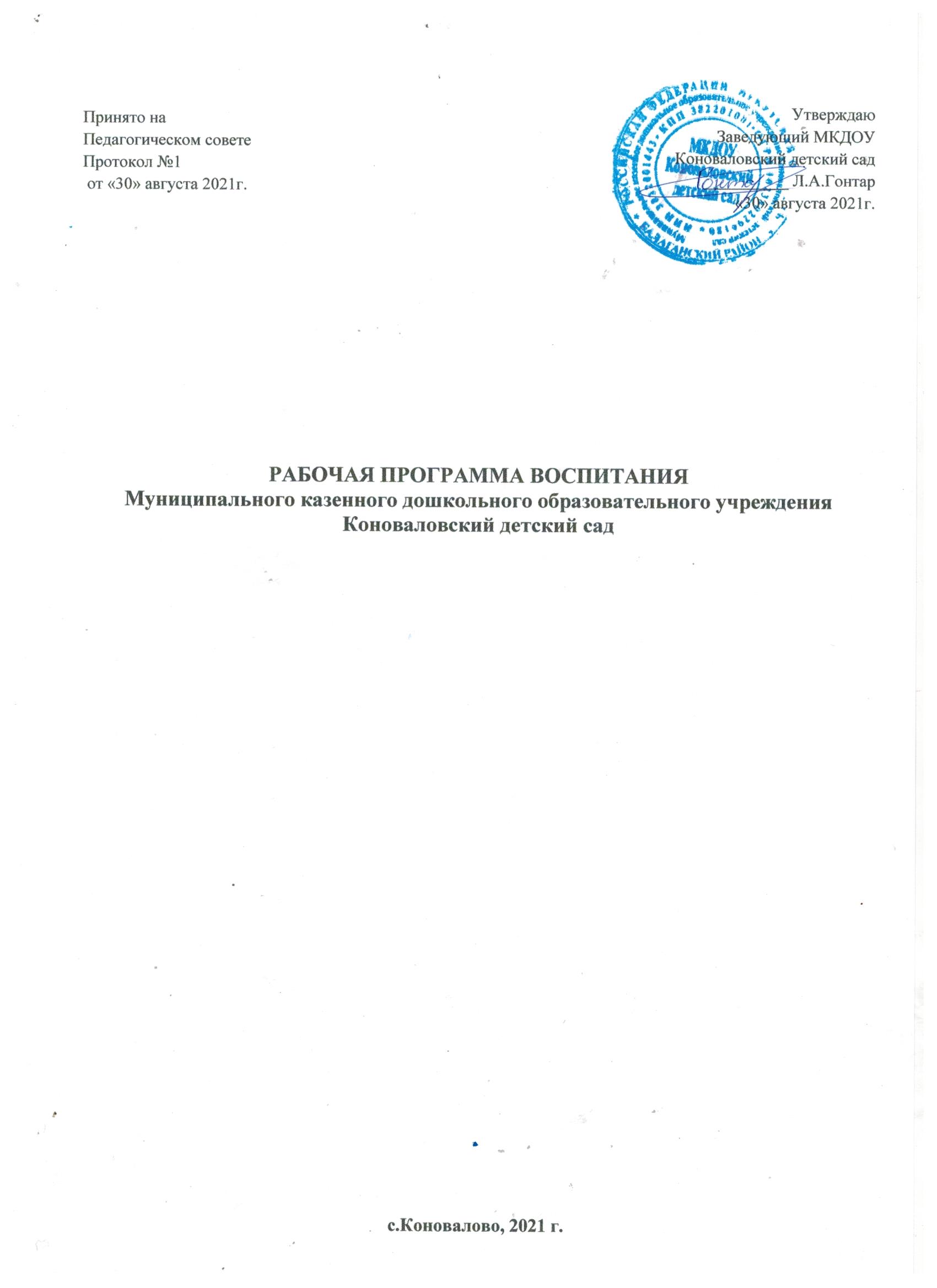 СОДЕРЖАНИЕПОЯСНИТЕЛЬНАЯ ЗАПИСКАРабочая программа воспитания для МКДОУ Коноваловсктий детский сад  (далее –  Программа воспитания), предусматривает обеспечение процесса разработки рабочей программы воспитания на основе требований Федерального закона от 31 июля 2020 г. № 304-ФЗ «О внесении изменений в Федеральный закон «Об образовании в Российской Федерации» по вопросам воспитания обучающихся» с учетом Плана мероприятий по реализации в 2021–2025 годах Стратегии развития воспитания в Российской Федерации на период до 2025 года.Работа по воспитанию, формированию и развитию личности обучающихся в дошкольных образовательных учреждениях (далее – ДОУ) предполагает преемственность по отношению к достижению воспитательных целей начального общего образования (далее – НОО).МКДОУ Коноваловский детский сад руководствуется определением понятия «образовательная программа», предложенным в Федеральном законе от 29 декабря 2012 г. № 273-ФЗ «Об образовании в Российской Федерации» (далее – Федеральный закон): «образовательная программа – комплекс основных характеристик образования (объем, содержание, планируемые результаты) и организационно-педагогических условий, который представлен в виде учебного плана, календарного учебного графика, рабочих программ учебных предметов, курсов, дисциплин (модулей), иных компонентов, оценочных и методических материалов, а также в предусмотренных настоящим Федеральным законом случаях в виде рабочей программы воспитания, календарного плана воспитательной работы, форм аттестации».Программа воспитания является структурной компонентой основной образовательной программы МКДОУ Коноваловский детский сад (далее – ДОУ). В связи с этим в структуру Программы воспитания включены три раздела – целевой, содержательный и организационный, предусмотрев в каждом из них обязательную часть и часть, формируемую участниками образовательных отношений.Под воспитанием понимается «деятельность, направленная на развитие личности, создание условий для самоопределения и социализации обучающихся на основе социокультурных, духовно-нравственных ценностей и принятых в российском обществе правил и норм поведения в интересах человека, семьи, общества и государства, формирование у обучающихся чувства патриотизма, гражданственности, уважения к памяти защитников Отечества и подвигам Героев Отечества, закону и правопорядку, человеку труда и старшему поколению, взаимного уважения, бережного отношения к культурному наследию и традициям многонационального народа Российской Федерации, природе и окружающей среде»[1].Программа основана на воплощении национального воспитательного идеала, который понимается как высшая цель образования, нравственное (идеальное) представление о человеке, его воспитание, обучение и развитие.Реализация Программы основана на сетевом взаимодействии с разными субъектами воспитательно-образовательного процесса.В основе процесса воспитания детей в ДОУ лежит конституционные
и национальные ценности российского общества.Целевые ориентиры  рассматриваются, как возрастные характеристики возможных достижений ребенка, которые коррелируют с портретом выпускника ДОУ
и с базовыми духовно-нравственными ценностями. Планируемые результаты определяются направлениями программы воспитания.С учетом особенностей социокультурной среды, в которой воспитывается ребенок, в программе воспитания отражены образовательные отношения сотрудничества образовательного учреждении (далее – ОУ) с семьями дошкольников, а также со всеми субъектами образовательных отношений. Только при подобном подходе возможно воспитать гражданина и патриота, раскрыть способности и таланты детей, подготовить их к жизни в высокотехнологичном, конкурентном обществе.Для того чтобы эти ценности осваивались ребенком, они  нашли свое отражение в основных направлениях воспитательной работы ДОУ.Ценности Родины и природы лежат в основе патриотического направления воспитания.Ценности человека, семьи, дружбы, сотрудничества лежат в основе социального направления воспитания.Ценность знания лежит в основе познавательного направления воспитания.Ценность здоровья лежит в основе физического и оздоровительного направления воспитания.Ценность труда лежит в основе трудового направления воспитания.Ценности культуры и красоты лежат в основе этико-эстетического направления воспитания.ДОУ в части, формируемой участниками образовательных отношений, дополняет приоритетные направления воспитания с учетом реализуемой образовательной программы МКДОУ Коноваловский детский сад, региональной и муниципальной специфики реализации Стратегии развития воспитания в Российской Федерации на период до 2025 года, того, что воспитательные задачи, согласно федеральному государственному образовательному стандарту дошкольного образования (далее – ФГОС ДО), реализуются в рамках образовательных областей – социально-коммуникативного, познавательного, речевого, художественно-эстетического и физического развития.Реализация Программы воспитания предполагает социальное партнерство с другими организациями.РАЗДЕЛ 1. ЦЕЛЕВЫЕ ОРИЕНТИРЫ И ПЛАНИРУЕМЫЕ РЕЗУЛЬТАТЫ ПРОГРАММЫ1.1. Цель Программы воспитанияОбщая цель воспитания в ДОУ – личностное развитие дошкольников и создание условий для их позитивной социализации на основе базовых национальных ценностей российского общества через:1) формирование ценностного отношения к окружающему миру, другим людям, себе;2) овладение первичными представлениями о базовых ценностях, а также выработанных обществом нормах и правилах поведения;3) приобретение первичного опыта деятельности и поведения в соответствии с базовыми национальными ценностями, нормами и правилами, принятыми в обществе.Задачи воспитания  в МКДОУ Коноваловский детский сад  формируются для каждого возрастного периода ( от 1,6 до 8 лет) на основе планируемых результатов достижения цели воспитания и реализуются в единстве с развивающими задачами, определенными действующими нормативными правовыми документами в сфере  МКДОУ Коноваловский детский сад.Задачи воспитания соответствуют основным направлениям воспитательной работы:1. Охрана и укрепление физического и психического здоровья детей, в том числе их эмоционального благополучия.2. Обеспечение равных возможностей для полноценного развития каждого воспитанника в период дошкольного детства независимо от пола, нации, языка, социального статуса, психофизиологических и других особенностей (в том числе ограниченных возможностей здоровья).3. Обеспечение преемственности целей, задач и содержания образования, реализуемых в рамках  основных образовательных программ дошкольного и начального общего образования.4. Создание благоприятных условий развития детей в соответствии с их возрастными и индивидуальными особенностями и склонностями, развития способностей и творческого потенциала каждого ребёнка как субъекта отношений с самим собой, другими детьми, взрослыми и миром.5. Объединение обучения и воспитания в целостный образовательный процесс на основе духовно-нравственных и социокультурных ценностей и принятых в обществе правил и норм поведения в интересах человека, семьи, общества.6. Формирование общей культуры личности детей, в том числе ценностей здорового образа жизни, развития их социальных, нравственных, эстетических, интеллектуальных, физических качеств, инициативности, самостоятельности и ответственности ребёнка, формирование предпосылок учебной деятельности.7. Обеспечение вариативности и разнообразия содержания Программы и организационных форм дошкольного образования, возможности формирования Программы с учётом образовательных потребностей, способностей и состояния здоровья детей.8. Формирование социокультурной среды, соответствующей возрастным, индивидуальным, психологическим и физиологическим особенностям детей.9. Обеспечение психолого-педагогической поддержки семьи и повышения компетентности родителей (законных представителей) в вопросах развития и образования, охраны и укрепления здоровья детей.10.Формирование базовых основ национальных, этнокультурных, демографических, климатических условий развития  родного края.1.2. Методологические основы и принципы построения Программы воспитанияМетодологической основой Программы являются антропологический, культурно-исторический и деятельностный подходы. Концепция Программы основывается на базовых ценностях воспитания, заложенных в определении воспитания, содержащемся в Федеральном законе  от 29 декабря 2012 г. № 273-ФЗ  «Об образовании в Российской Федерации».Методологическими ориентирами воспитания также выступают следующие идеи отечественной педагогики и психологии: развитие субъектности и личности ребенка
в деятельности; духовно-нравственное, ценностное и смысловое содержание воспитания; идея о сущности детства как сензитивного периода воспитания; теории об амплификации (обогащении) развития ребенка средствами разных «специфически детских видов деятельности».При создании программа воспитания учтены принципы ДОУ, определенными Федеральными государственными образовательными стандартами дошкольного образования (далее – ФГОС ДО).Программа воспитания построена на основе духовно-нравственных и социокультурных ценностей и принятых в обществе правил и норм поведения в интересах человека, семьи, общества и опирается на следующие принципы:Принцип гуманизма. Каждый ребенок имеет право на признание его в обществе как личности, как человека, являющегося высшей ценностью, на уважение к его персоне, достоинству и защиту его прав на свободу и развитие.Принцип ценностного единства и совместности. Единство ценностей и смыслов воспитания, разделяемых всеми участниками образовательных отношений, содействие, сотворчество и сопереживание, взаимопонимание и взаимное уважение.Принцип культуросообразности. Воспитание основывается на культуре и традициях  России, включая культурные особенности региона.Принцип следования нравственному примеру. Пример как метод воспитания позволяет расширить нравственный опыт ребенка, побудить его к внутреннему диалогу, пробудить в нем нравственную рефлексию, обеспечить возможность выбора при построении собственной системы ценностных отношений, продемонстрировать ребенку реальную возможность следования идеалу в жизни.Принципы безопасной жизнедеятельности. Защищенность важных интересов личности от внутренних и внешних угроз, воспитание через призму безопасности и безопасного поведения.Принцип совместной деятельности ребенка и взрослого. Значимость совместной деятельности взрослого и ребенка на основе приобщения к культурным ценностям и их освоения.Принципы инклюзивного образования. Организация образовательного процесса, при которой все дети, независимо от их физических, психических, интеллектуальных, культурно-этнических, языковых и иных особенностей, включены в общую систему образования.Данные принципы реализуются в укладе МКДОУ Коноваловский детский сад включающем воспитательные аспекты: среды, общности, культурные практики, совместную деятельность и события.1.2.1. Уклад образовательного учрежденияУклад – это договор субъектов воспитания, опирающийся на базовые национальные ценности, содержащий традиции региона и ДОУ, задающий культуру поведения сообществ, описывающий предметно-пространственную среду, деятельности и социокультурный контекст.Уклад задает и удерживает ценности воспитания – как инвариантные, так и свои собственные, – для всех участников образовательных отношений: руководителей ДОУ, воспитателей и специалистов, вспомогательного персонала, воспитанников, родителей (законных представителей), субъектов социокультурного окружения ДОУ.Уклад определяется общественным договором, устанавливает правила жизни и отношений в ДОУ, нормы и традиции, психологический климат(атмосферу), безопасность, характер воспитательных процессов, способы взаимодействия между детьми и педагогами, педагогами и родителями, детьми друг с другом. Уклад включает в себя сетевое информационное пространство и нормы общения участников образовательных отношений в социальных сетях. Уклад учитывает специфику и конкретные формы организации распорядка дневного, недельного, месячного, годового цикла жизни ДОУ. Для реализации Программы воспитания уклад должен целенаправленно проектироваться командой ДОУ и быть принят всеми участниками образовательных отношений.Процесс проектирования уклада ДОО включает следующие шаги:Уклад и ребенок определяют особенности воспитывающей среды. Воспитывающая среда раскрывает заданные укладом ценностно-смысловые ориентиры. 1.2.2. Воспитывающая среда ДОУВоспитывающая среда – это особая форма организации образовательного процесса, реализующего цель и задачи воспитания.Воспитывающая среда определяется целью и задачами воспитания, духовно-нравственными и социокультурными ценностями, образцами и практиками. Основными характеристиками воспитывающей среды являются ее насыщенность и структурированность.Воспитывающая среда – это содержательная и динамическая характеристика уклада, которая определяет его особенности, степень его вариативности и уникальности. 1.2.3. Общности (сообщества) ДОУПрофессиональная общность – это единство целей и задач воспитания, реализуемое всеми сотрудниками ДОУ. Сами участники общности должны разделять те ценности, которые заложены в основу Программы. Основой эффективности такой общности является рефлексия собственной профессиональной деятельности.Воспитатель, а также другие сотрудники должны:– быть примером в формировании ценностных ориентиров, норм общения и поведения;– побуждать детей к общению друг с другом, поощрять даже самые незначительные стремления к общению и взаимодействию;– поощрять детскую дружбу, стараться, чтобы дружба между отдельными детьми внутри группы сверстников принимала общественную направленность;– заботиться о том, чтобы дети постоянно приобретали опыт общения на основе чувства доброжелательности;– содействовать проявлению детьми заботы об окружающих, учить проявлять чуткость к сверстникам, побуждать детей сопереживать, беспокоиться, проявлять внимание к заболевшему товарищу;– воспитывать в детях такие качества личности, которые помогают влиться в общество сверстников (организованность, общительность, отзывчивость, щедрость, доброжелательность и пр.);– учить детей совместной деятельности, насыщать их жизнь событиями, которые сплачивали бы и объединяли ребят;– воспитывать в детях чувство ответственности перед группой за свое поведение.Профессионально-родительская общность включает сотрудников ДОУ и всех взрослых членов семей воспитанников, которых связывают не только общие ценности, цели развития и воспитания детей, но и уважение друг к другу. Основная задача – объединение усилий по воспитанию ребенка в семье и в ДОУ. Зачастую поведение ребенка сильно различается дома и в ДОУ. Без совместного обсуждения воспитывающими взрослыми особенностей ребенка невозможно выявление и в дальнейшем создание условий, которые необходимы для его оптимального и полноценного развития и воспитания.Субъектом воспитания и развития детей дошкольного возраста является детско-взрослая общность.Для общности характерно содействие друг другу, сотворчество и сопереживание, взаимопонимание и взаимное уважение, отношение к ребенку как к полноправному человеку, наличие общих симпатий, ценностей и смыслов у всех участников общности.Детско-взрослая общность является источником и механизмом воспитания ребенка. Находясь в общности, ребенок сначала приобщается к тем правилам и нормам, которые вносят взрослые в общность, а затем эти нормы усваиваются ребенком
и становятся его собственными.Общность строится и задается системой связей и отношений ее участников.
В каждом возрасте и каждом случае она будет обладать своей спецификой в зависимости от решаемых воспитательных задач.Детская общность. Общество сверстников – необходимое условие полноценного развития личности ребенка. Здесь он непрерывно приобретает способы общественного поведения, под руководством воспитателя учится умению дружно жить, сообща играть, трудиться, заниматься, достигать поставленной цели. Чувство приверженности к группе сверстников рождается тогда, когда ребенок впервые начинает понимать, что рядом с ним такие же, как он сам, что свои желания необходимо соотносить с желаниями других.Воспитатель воспитывает у детей навыки и привычки поведения, качества, определяющие характер взаимоотношений ребенка с другими людьми и его успешность в том или ином сообществе. Поэтому так важно создавать в детских взаимоотношениях дух доброжелательности, развивать у детей стремление и умение помогать как старшим, так и друг другу, оказывать сопротивление плохим поступкам, общими усилиями достигать поставленной цели.Одним из видов детских общностей являются разновозрастные детские общности. В детском саду обеспечена возможность взаимодействия ребенка как со старшими, так и с младшими детьми. Включенность ребенка в отношения со старшими, помимо подражания и приобретения нового, рождает опыт послушания, следования общим для всех правилам, нормам поведения и традициям. Отношения с младшими – это возможность для ребенка стать авторитетом и образцом для подражания, а также пространство для воспитания заботы и ответственности. Культура поведения воспитателя в общностях как значимая составляющая уклада. Культура поведения взрослых в детском саду направлена на создание воспитывающей среды как условия решения возрастных задач воспитания. Общая психологическая атмосфера, эмоциональный настрой группы, спокойная обстановка, отсутствие спешки, разумная сбалансированность планов – это необходимые условия нормальной жизни и развития детей.Воспитатель соблюдает нормы профессиональной этики и поведения:педагог всегда выходит навстречу родителям и приветствует родителей и детей первым;улыбка – всегда обязательная часть приветствия;педагог описывает события и ситуации, но не дает им оценки;педагог не обвиняет родителей и не возлагает на них ответственность за поведение детей в детском саду;тон общения ровный и дружелюбный, исключается повышение голоса;уважительное отношение к личности воспитанника;умение заинтересованно слушать собеседника и сопереживать ему;умение видеть и слышать воспитанника, сопереживать ему;уравновешенность и самообладание, выдержка в отношениях с детьми;умение быстро и правильно оценивать сложившуюся обстановку и в то же время не торопиться с выводами о поведении и способностях воспитанников;умение сочетать мягкий эмоциональный и деловой тон в отношениях с детьми;умение сочетать требовательность с чутким отношением к воспитанникам;соответствие внешнего вида статусу воспитателя детского сада;знание возрастных и индивидуальных особенностей воспитанников.Педагог имеет право следовать за пожеланиями родителей только с точки зрения возрастной психологии и педагогики.1.2.4. Социокультурный контекстСоциокультурный контекст – это социальная и культурная среда, в которой человек растет и живет. Он также включает в себя влияние, которое среда оказывает на идеи и поведение человека.Социокультурные ценности являются определяющими в структурно-содержательной основе Программы воспитания.Социокультурный контекст воспитания является вариативной составляющей воспитательной программы. Он учитывает этнокультурные, конфессиональные и региональные особенности и направлен на формирование ресурсов воспитательной программы.Реализация социокультурного контекста опирается на построение социального партнерства образовательной организации.В рамках социокультурного контекста повышается роль родительской общественности как субъекта образовательных отношений в Программе воспитания.1.2.5. Деятельности и культурные практики в ДОУЦели и задачи воспитания реализуются во всех видах деятельности дошкольника, обозначенных во ФГОС ДО. В соответствии с принципами ДОУ, сформулированными во ФГОС ДО (п.3 раздела 1.4 «содействие и сотрудничество детей и взрослых, признание ребенка полноценным участником (субъектом) образовательных отношений»), и моделью образовательного процесса. В качестве средств реализации цели воспитания  выступают следующие основные деятельности и культурные практики:предметно-целевая деятельность (виды деятельности, организуемые взрослым, в которых он открывает ребенку смысл и ценность человеческой деятельности, способы ее реализации совместно с родителями, воспитателями, сверстниками);культурные практики (активная, самостоятельная апробация каждым ребенком инструментального и ценностного содержаний, полученных от взрослого, и способов их реализации в различных видах деятельности через личный опыт);свободная инициативная деятельность ребенка (его спонтанная самостоятельная активность, в рамках которой он реализует свои базовые устремления: любознательность, общительность, опыт деятельности на основе усвоенных ценностей)1.3. Планируемые результаты освоения ПрограммыПланируемые результаты воспитания носят отсроченный характер, но деятельность воспитателя нацелена на перспективу развития и становления личности ребенка. Поэтому результаты достижения цели воспитания даны в виде целевых ориентиров, представленных в виде обобщенных портретов ребенка к концу раннего и дошкольного возрастов. Основы личности закладываются в дошкольном детстве, и, если какие-либо линии развития не получат своего становления в детстве, это может отрицательно сказаться на гармоничном развитии человека в будущем.В МКДОУ Коноваловский детский сад не осуществляется оценка результатов воспитательной работы в соответствии с ФГОС ДО, так как «целевые ориентиры основной образовательной программы дошкольного образования не подлежат непосредственной оценке,
в том числе в виде педагогической диагностики (мониторинга), и не являются основанием для их формального сравнения с реальными достижениями детей».1.3.1 Целевые ориентиры воспитательной работы для детей дошкольного возраста (от 1,6 до 8 лет)Портрет ребенка дошкольного возраста (к 8-ми годам)РАЗДЕЛ II. СОДЕРЖАТЕЛЬНЫЙ2.1. Содержание воспитательной работы по направлениям воспитанияСодержание Программы воспитания реализуется в ходе освоения детьми дошкольного возраста всех образовательных областей, обозначенных во ФГОС ДО (социально-коммуникативное развитие, познавательное развитие, речевое развитие, художественно-эстетическое развитие, физическое развитие) , одной из задач которого является объединение воспитания и обучения в целостный образовательный процесс на основе духовно-нравственных и социокультурных ценностей и принятых в обществе правил и норм поведения в интересах человека, семьи, общества:- социально-коммуникативное;- познавательное развитие;- речевое развитие;- художественно-эстетическое развитие;- физическое развитие.2.1.1. Патриотическое направление воспитанияЦенности Родины и природы лежат в основе патриотического направления воспитания. Патриотизм – это воспитание в ребенке нравственных качеств, чувства любви, интереса к своей стране – России, своему краю, малой родине, своему народу и народу России в целом (гражданский патриотизм), ответственности, трудолюбия, ощущения принадлежности к своему народу, сознания собственной востребованности в родной стране.Патриотическое направление воспитания строится на идее патриотизма как нравственного чувства, которое вырастает из культуры человеческого бытия, особенностей образа жизни и ее уклада, народных и семейных традиций.Воспитательная работа в данном направлении связана со структурой самого понятия «патриотизм» и определяется через следующие взаимосвязанные компоненты:– когнитивно-смысловой, связанный со знаниями об истории России, своего края, духовных и культурных традиций и достижений многонационального народа России;– эмоционально-ценностный, характеризующийся любовью к Родине – России, уважением к своему народу, народу России в целом;– регуляторно-волевой, обеспечивающий укорененность в духовных и культурных традициях своего народа, деятельность на основе понимания ответственности за настоящее и будущее своего народа, России.Задачи патриотического воспитания:1) формирование любви к родному краю, родной природе, родному языку, культурному наследию своего народа;2) воспитание любви, уважения к своим национальным особенностям и чувства собственного достоинства как представителя своего народа;3) воспитание уважительного отношения к народу России в целом, своим соотечественникам и согражданам, представителям всех народов России, к ровесникам, родителям, соседям, старшим, другим людям вне зависимости от их этнической принадлежности;4) воспитание любви к родной природе, природе своего края, России, понимания единства природы и людей и бережного ответственного отношения к природе.При реализации указанных задач ДОУ сосредоточивает свое внимание на нескольких основных направлениях воспитательной работы:– ознакомлении детей с историей, героями, культурой, традициями России и своего народа;– организации коллективных творческих проектов, направленных на приобщение детей к российским общенациональным традициям;– формировании правильного и безопасного поведения в природе, осознанного отношения к растениям, животным, к последствиям хозяйственной деятельности человека.2.1.2. Социальное направление воспитанияЦенности семьи, дружбы, человека и личности в команде лежат в основе социального направления воспитания.В дошкольном детстве ребенок открывает Личность другого человека и его значение в собственной жизни и жизни людей. Он начинает осваивать все многообразие социальных отношений и социальных ролей. Он учится действовать сообща, подчиняться правилам, нести ответственность за свои поступки, действовать в интересах семьи, группы. Формирование правильного ценностно-смыслового отношения ребенка к социальному окружению невозможно без грамотно выстроенного воспитательного процесса, в котором обязательно должна быть личная социальная инициатива ребенка в детско-взрослых и детских общностях. Важным аспектом является формирование у дошкольника представления о мире профессий взрослых, появление к 8 годам положительной установки к обучению в школе как важному шагу взросления.Основная цель социального направления воспитания дошкольника заключается в формировании ценностного отношения детей к семье, другому человеку, развитии дружелюбия, создании условий для реализации в обществе.Выделяются основные задачи социального направления воспитания.1. Задачи, связанные с познавательной деятельностью детей. Формирование у ребенка представлений о добре и зле, позитивного образа семьи с детьми, ознакомление с распределением ролей в семье, образами дружбы в фольклоре и детской литературе, примерами сотрудничества и взаимопомощи людей в различных видах деятельности (на материале истории России, ее героев), милосердия и заботы. Анализ поступков самих детей в группе в различных ситуациях.2. Формирование навыков, необходимых для полноценного существования в обществе: эмпатии (сопереживания), коммуникабельности, заботы, ответственности, сотрудничества, умения договариваться, умения соблюдать правила.3. Развитие способности поставить себя на место другого как проявление личностной зрелости и преодоление детского эгоизма.При реализации данных задач ДОУ сосредотачивает свое внимание на нескольких основных направлениях воспитательной работы:– организовывать сюжетно-ролевые игры (в семью, в команду и т. п.), игры с правилами, традиционные народные игры и пр.;– воспитывать у детей навыки поведения в обществе;– учить детей сотрудничать, организуя групповые формы в продуктивных видах деятельности;– учить детей анализировать поступки и чувства – свои и других людей;– организовывать коллективные проекты заботы и помощи;– создавать доброжелательный психологический климат в группе.2.1.3. Познавательное направление воспитанияЦенность – знания. Цель познавательного направления воспитания – формирование ценности познания.Значимым для воспитания является формирование целостной картины мира ребенка, в которой интегрировано ценностное, эмоционально окрашенное отношение к миру, людям, природе, деятельности человека.Задачи познавательного направления воспитания:1) развитие любознательности, формирование опыта познавательной инициативы;2) формирование ценностного отношения к взрослому как источнику знаний;3) приобщение ребенка к культурным способам познания (книги, интернет-источники, дискуссии и др.).Направления деятельности воспитателя:– совместная деятельность воспитателя с детьми на основе наблюдения, сравнения, проведения опытов (экспериментирования), организации походов и экскурсий, просмотра доступных для восприятия ребенка познавательных фильмов, чтения и просмотра книг;– организация конструкторской и продуктивной творческой деятельности, проектной и исследовательской деятельности детей совместно со взрослыми;– организация насыщенной и структурированной образовательной среды, включающей иллюстрации, видеоматериалы, ориентированные на детскую аудиторию, различного типа конструкторы и наборы для экспериментирования.2.1.4. Физическое и оздоровительное направления воспитанияЦенность – здоровье. Цель данного направления – сформировать навыки здорового образа жизни, где безопасность жизнедеятельности лежит в основе всего. Физическое развитие и освоение ребенком своего тела происходит в виде любой двигательной активности: выполнение бытовых обязанностей, игр, ритмики и танцев, творческой деятельности, спорта, прогулок.Задачи по формированию здорового образа жизни:1) укрепление: закаливание организма, повышение сопротивляемости к воздействию условий внешней среды, укрепление опорно-двигательного аппарата;2) развитие: развитие двигательных способностей, обучение двигательным навыкам и умениям, формирование представлений в области физической культуры, спорта, здоровья и безопасного образа жизни;3) сохранение: организация сна, здорового питания, воспитание экологической культуры, обучение безопасности жизнедеятельности и выстраиванию правильного режима дня.Направления деятельности воспитателя:– организация подвижных, спортивных игр, в том числе традиционных народных игр, дворовых игр на территории детского сада;– создание детско-взрослых проектов по здоровому образу жизни;– введение оздоровительных традиций в ДОУ.Формирование у дошкольников культурно-гигиенических навыков является важной частью воспитания культуры здоровья. Воспитатель должен формировать у дошкольников понимание того, что чистота лица и тела, опрятность одежды отвечают не только гигиене и здоровью человека, но и нормальным социальным ожиданиям окружающих людей.Особенность культурно-гигиенических навыков заключается в том, что они должны формироваться на протяжении всего пребывания ребенка в ДОО.В формировании культурно-гигиенических навыков режим дня играет одну из ключевых ролей. Привыкая выполнять серию гигиенических процедур с определенной периодичностью, ребенок вводит их в свое бытовое пространство и постепенно они становятся для него привычкой.Формируя у детей культурно-гигиенические навыки, ДОО сосредотачивает свое внимание на нескольких основных направлениях воспитательной работы:– формировать у ребенка навыки поведения во время приема пищи;– формировать у ребенка представления о ценности здоровья, красоте
и чистоте тела;– формировать у ребенка привычку следить за своим внешним видом;– включать информацию о гигиене в повседневную жизнь ребенка, в игру.Работа по формированию у ребенка культурно-гигиенических навыков ведется в тесном контакте с семьей.2.1.5. Трудовое направление воспитанияЦенность – труд. С дошкольного возраста каждый ребенок обязательно должен принимать участие в труде, и те несложные обязанности, которые он выполняет
в детском саду и в семье, должны стать повседневными. Только при этом условии труд оказывает на детей определенное воспитательное воздействие и подготавливает
их к осознанию его нравственной стороны.Основная цель трудового воспитания дошкольника заключается в формировании ценностного отношения детей к труду и трудолюбию, а также в приобщении ребенка к труду. Можно выделить основные задачи трудового воспитания.1. Ознакомление с доступными детям видами труда взрослых и воспитание положительного отношения к их труду, а также познание явлений и свойств, связанных с преобразованием материалов и природной среды, которое является следствием трудовой деятельности взрослых и труда самих детей.2. Формирование навыков, необходимых для трудовой деятельности детей, воспитание навыков организации своей работы, формирование элементарных навыков планирования.3. Формирование трудового усилия (привычки к доступному дошкольнику напряжению физических, умственных и нравственных сил для решения трудовой задачи).При реализации данных задач сосредоточить свое внимание на нескольких направлениях воспитательной работы:– показать детям необходимость постоянного труда в повседневной жизни, использовать его возможности для нравственного воспитания дошкольников;– воспитывать у ребенка бережливость (беречь игрушки, одежду, труд и старания родителей, воспитателя, сверстников), так как данная черта непременно сопряжена
с трудолюбием;– предоставлять детям самостоятельность в выполнении работы, чтобы они почувствовали ответственность за свои действия;– собственным примером трудолюбия и занятости создавать у детей соответствующее настроение, формировать стремление к полезной деятельности;– связывать развитие трудолюбия с формированием общественных мотивов труда, желанием приносить пользу людям.2.1.6. Этико-эстетическое направление воспитанияЦенности – культура и красота. Культура поведения в своей основе имеет глубоко социальное нравственное чувство – уважение к человеку, к законам человеческого общества. Культура отношений является делом не столько личным, сколько общественным. Конкретные представления о культуре поведения усваиваются ребенком вместе с опытом поведения, с накоплением нравственных представлений.Можно выделить основные задачи этико-эстетического воспитания.          формирование культуры общения, поведения, этических представлений;          воспитание представлений о значении опрятности и внешней красоты, их влиянии на внутренний мир человека;          развитие предпосылок ценностно-смыслового восприятия и понимания произведений искусства, явлений жизни, отношений между людьми;          воспитание любви к прекрасному, уважения к традициям и культуре родной страны и других народов;          развитие творческого отношения к миру, природе, быту и к окружающей ребенка действительности;          формирование у детей эстетического вкуса, стремления окружать себя прекрасным, создавать его.Основные  направления воспитательной работы:          учить детей уважительно относиться к окружающим людям, считаться с их делами, интересами, удобствами;          воспитывать культуру общения ребенка, выражающуюся в общительности, вежливости, предупредительности, сдержанности, умении вести себя в общественных местах;          воспитывать культуру речи (называть взрослых на «вы» и по имени и отчеству; не перебивать говорящих и выслушивать других; говорить четко, разборчиво, владеть голосом);          воспитывать культуру деятельности, что подразумевает умение обращаться
с игрушками, книгами, личными вещами, имуществом ДОО; умение подготовиться
к предстоящей деятельности, четко и последовательно выполнять и заканчивать ее, после завершения привести в порядок рабочее место, аккуратно убрать все за собой; привести в порядок свою одежду. Цель эстетического воспитания – становление у ребенка ценностного отношения к красоте. Эстетическое воспитание через обогащение чувственного опыта, развитие эмоциональной сферы личности влияет на становление нравственной и духовной составляющей внутреннего мира ребенка.Направления деятельности по эстетическому воспитанию предполагают следующее:– выстраивание взаимосвязи художественно-творческой деятельности самих детей с воспитательной работой через развитие восприятия, образных представлений, воображения и творчества;– уважительное отношение к результатам творчества детей, широкое включение их произведений в жизнь ДОУ;– организацию выставок, концертов, создание эстетической развивающей среды и др.;– формирование чувства прекрасного на основе восприятия художественного слова на русском и родном языке;– реализацию вариативности содержания, форм и методов работы с детьми по разным направлениям эстетического воспитания.2.2. Особенности реализации воспитательного процессаВ перечне особенностей организации воспитательного процесса в ДОУ отображаются:− региональные и территориальные особенности социокультурного окружения ДОУ;− воспитательно значимые проекты и программы, в которых уже участвует ДОУ, дифференцируемые по признакам: федеральные, региональные, территориальные и т. д.;− воспитательно значимые проекты и программы, в которых ДОУ намерена принять участие, дифференцируемые по признакам: федеральные, региональные, территориальные и т. д.;− ключевые элементы уклада ДОУ в соответствии со сложившейся моделью воспитательно значимой деятельности, накопленным опытом, достижениями, следованием традиции, укладом ее жизни;− наличие инновационных, опережающих, перспективных технологий воспитательно значимой деятельности, потенциальных «точек роста»;− существенные отличия ДОУ от других образовательных организаций по признаку проблемных зон, дефицитов, барьеров, которые преодолеваются благодаря решениям, отсутствующим или недостаточно выраженным в массовой практике;− особенности воспитательно значимого взаимодействия с социальными партнерами ДОУ;− особенности ДОУ, связанные с работой с детьми с ограниченными возможностями здоровья, в том числе с инвалидностью.2.3. Особенности взаимодействия педагогического коллектива с семьями воспитанников в процессе реализации Программы воспитания Профессионально-родительская общность.В целях реализации социокультурного потенциала региона для построения социальной ситуации развития ребенка, работа с родителями (законными представителями) детей дошкольного возраста строится на принципах ценностного единства и сотрудничества всех субъектов социокультурного окружения ДОУ.Единство ценностей и готовность к сотрудничеству всех участников образовательных отношений составляют основу уклада ДОУ, в котором строится воспитательная работа. Активное вовлечение родителей в педагогический процесс осуществляется через проведение совместных спортивных мероприятий, праздников, тренингов и «Дней открытых дверей». На должном уровне организуется работа педагогами по обобщению семейного воспитания.Вниманию родителей на общих собраниях представляются  выступления детей, тематические выставки литературы и методических пособий, анкетирование, фото и видеопросмотры из жизни детей в дошкольном учреждении .Структурно - функциональная модель взаимодействия МКДОУ Коноваловский детский сад и семьи:Основная задача педагога - создание условий для ситуативно-делового, личностно-ориентированного общения с родителями на основе общего дела.Методы:- опрос,- анкетирование,- интервьюирование,- наблюдение,- изучение медицинских карт.Основная задача родителя - решение конкретных задач, которые связаны со здоровьем детей и их развитием.Формы взаимодействия:- практические занятия (взрослый-взрослый, взрослый – ребенок, ребенок – ребенок),- игровые тренинги,- семинары – практикумы-мастер-классы.Методы:- проигрывание моделированных ситуаций,- взаимодействие,- сотрудничество.Основная задача - количественный и качественный анализ эффективности мероприятий, которой проводится педагогами дошкольного учреждения.Формы взаимодействия:- родительские собрания- родительская конференцияМетоды:- повторная диагностика, опрос, наблюдения,- книги отзывов,- оценочные листы,- самоанализ педагогов, учет активности родителей и т.п.Методы рефлексии воспитательных приемов:Использование структурно-функциональной модели взаимодействия МКДОУ и семьи по вопросам развития ребенка позволяет наиболее эффективно использовать нетрадиционные формы социального партнерства МКДОУ.Формы взаимодействия с родителями.РАЗДЕЛ III. ОРГАНИЗАЦИОННЫЙ3.1. Общие требования к условиям реализации Программы воспитанияПрограмма воспитания обеспечивает формирование социокультурного воспитательного пространства при соблюдении условий ее реализации, включающих:- обеспечение воспитывающей личностно развивающей предметно-пространственной среды, которая строится по трем линиям:•«от взрослого», который создает предметно-пространственную среду, насыщая ее ценностями и смыслами;•«от взаимодействия ребенка и взрослого»: воспитывающая среда, направленная на взаимодействие ребенка и взрослого, раскрывающего смыслы и ценности воспитания;• «от ребенка»: воспитывающая среда, в которой ребенок самостоятельно творит, живет и получает опыт позитивных достижений, осваивая ценности и смыслы, заложенные взрослым;- оказание психолого-педагогической помощи, консультирование и поддержка родителей (законных представителей) по вопросам воспитания;- создание уклада детского сада, отражающего готовность всех участников образовательного процесса руководствоваться едиными принципами и регулярно воспроизводить наиболее ценные для нее воспитательно значимые виды совместной деятельности;- современный уровень материально-технического обеспечения Программы воспитания, обеспеченности методическими материалами и средствами обучения и воспитания; - наличие профессиональных кадров и готовность педагогического коллективак достижению целевых ориентиров Программы воспитания;- учет индивидуальных и групповых особенностей детей дошкольного возраста, в интересахкоторых реализуется Программа воспитания (возрастных, физических, психологических, национальных и пр.).Условия реализации Программы воспитания (кадровые, материально-технические, психолого-педагогические, нормативные, организационно-методические и др.) необходимо интегрировать с соответствующими пунктами организационного раздела ООП ДОУ.3.2. Кадровый потенциал реализации ПрограммыУсловием качественной реализации данной Программы является ее непрерывное сопровождение педагогическими и учебно-вспомогательными работниками в течение всего времени ее реализации в данном учреждении. Педагоги, реализующие Программу, обладают основными компетенциями, которые необходимы для создания условий развития детей:  Обеспечение их эмоционального благополучия;   Поддержка индивидуальности и инициативы;   Построение вариативного развивающего образования;    Взаимодействие с родителями (законными представителями) по вопросам образования ребенка.Воспитательная деятельность педагога включает в себя реализацию комплекса организационных и психолого-педагогических задач, решаемых педагогом с целью обеспечения оптимального развития личности ребенка.В целях эффективной реализации Программы созданы условия:Для профессионального развития педагогических и руководящих работников, в том числе их дополнительного профессионального образования;Для консультативной поддержки педагогических работников и родителей (законных представителей) по вопросам образования и охраны здоровья детей;Для организационно-методического сопровождения процесса реализации Программы.Методическая детализация реализации воспитательной деятельности педагога осуществляется в процессе ее проектирования и организации. 3.3. Описание материально-технического обеспечения ООП ДОУМатериально-технические условия реализации Программы Организация, реализующая Программу обеспечена материально-техническими условиями, позволяющие реализовать ее цели и задачи, в том числе: осуществлять все виды детской деятельности, как индивидуальной самостоятельной, так и в рамках каждой дошкольной группы с учетом возрастных и индивидуальных особенностей воспитанников, их особых образовательных потребностей; организовывая участие родителей воспитанников (законных представителей), педагогических работников и общественности в разработке основной образовательной программы, в создании условий для ее реализации, а также образовательной среды, уклада организации, осуществляющей образовательную деятельность; использовать в образовательном процессе современные образовательные технологии; обновлять содержание основной образовательной программы, методики и технологий её реализации в соответствии с динамикой развития системы образования, запросов воспитанников и их родителей (законных представителей) с учётом особенностей социокультурной среды развития воспитанников; эффективного использования профессионального и творческого потенциала педагогических, руководящих и иных работников организации, осуществляющей образовательную деятельность, повышения их профессиональной, коммуникативной, информационной и правовой компетентности; эффективного управления организацией, осуществляющей образовательную деятельность, с использованием информационно-коммуникационных технологий, современных механизмов финансирования.Организация, осуществляющая образовательную деятельность по Программе материально-технические условия, обеспечивающие:1) возможность достижения обучающимися планируемых результатов освоения Программы;2) выполнения Организацией требований санитарно-эпидемиологических правил и нормативов, в том числе к: - условиям размещения организаций, осуществляющих образовательную деятельность;- оборудованию и содержанию территории;- помещениям, их оборудованию и содержанию;- естественному и искусственному освещению помещений;- отоплению и вентиляции;- водоснабжению и канализации;- организации питания;- медицинскому обеспечению;- приему детей в организации, осуществляющие образовательную деятельность;- организации режима дня;- организации физического воспитания;- личной гигиене персонала;- пожарной безопасности и электробезопасности;- охране здоровья воспитанников и охране труда работников Организации;3) возможность для беспрепятственного доступа воспитанников с ограниченными возможностями здоровья, в том числе детей-инвалидов, к объектам инфраструктуры организации, осуществляющей образовательную деятельность.Организация имеет необходимые для всех видов образовательной деятельности воспитанников, педагогической, административной и хозяйственной деятельности:- учебно-методический комплект Программы;- помещения для занятий;- оснащение предметно-развивающей среды, включающей средства обучения и воспитания, подобранные в соответствии с возрастными и индивидуальными особенностями обучающихся,- мебель, техническое оборудование и хозяйственный инвентарь.3.4. Обеспеченность методическими материаламиПланирование Социально-коммуникативное Методическое обеспечение образовательной области  «Познавательное развитие»Методическое обеспечение образовательной области «Речевое развитие»Методическое обеспечение образовательной области «Художественно-эстетическое развитие»Методическое обеспечение образовательной области  «Физическое развитие»Литература      ПОСОБИЯ3.5. Организация развивающей предметно-пространственной средыПредметно-пространственная среда (далее – РППС)  отражает федеральную, региональную специфику, а также специфику ДОУ и включает:оформление помещений;оборудование;игрушки.РППС отражает ценности, на которых строится программа воспитания,
и способствовать их принятию и раскрытию ребенком.Среда включает знаки и символы государства, региона, города и организации.Среда отражает региональные, этнографические, конфессиональные и другие особенности социокультурных условий, в которой находится организация.Среда должна быть экологичной, природосообразной и безопасной.Среда обеспечивает ребенку возможность общения, игры и совместной деятельности. Отражает ценность семьи, людей разных поколений, радость общения с семьей.Среда обеспечивает ребенку возможность познавательного развития, экспериментирования, освоения новых технологий, раскрывает красоту знаний, необходимость научного познания, формирует научную картину мира.Среда обеспечивает ребенку возможность посильного труда, а также отражает ценности труда в жизни человека и государства (портреты членов семей воспитанников, героев труда, представителей профессий и пр.) Результаты труда ребенка могут быть отражены и сохранены в среде.Среда обеспечивает ребенку возможности для укрепления здоровья, раскрывает смысл здорового образа жизни, физической культуры и спорта.Среда предоставляет ребенку возможность погружения в культуру России, знакомства с особенностями региональной культурной традиции. Вся среда дошкольной организации должна быть гармоничной и эстетически привлекательной.Игрушки, материалы и оборудование должны соответствовать возрастным задачам воспитания детей дошкольного возраста.3.6. Взаимодействие взрослого с детьми. События ДОУСобытие – это единица воспитания. Это форма совместной деятельности ребенка и взрослого, в которой активность взрослого приводит к приобретению ребенком собственного опыта переживания той или иной ценности. Для того чтобы стать значимой, каждая ценность воспитания должна быть понята, раскрыта и принята ребенком совместно с другими людьми в значимой для него общности. Этот процесс происходит стихийно, но для того, чтобы вести воспитательную работу, он должен быть направлен взрослым.Подлинно воспитательное событие всегда есть спроектированная взрослым образовательная ситуация. В каждом воспитательном событии педагог продумывает смысл реальных и возможных действий детей и смысл своих действий в контексте задач воспитания. Событием может быть не только организованное мероприятие, но и спонтанно возникшая ситуация, и любой режимный момент, традиции утренней встречи детей, индивидуальная беседа, общие дела, совместно реализуемые проекты и пр. Планируемые и подготовленные педагогом воспитательные события проектируются в соответствии с календарным планом воспитательной работы ДОО, группы, ситуацией развития конкретного ребенка.Проектирование событий в ДОУ возможно в следующих формах:– разработка и реализация значимых событий в ведущих видах деятельности (детско-взрослый спектакль, построение эксперимента, совместное конструирование, спортивные игры и др.);– проектирование встреч, общения детей со старшими, младшими, ровесниками, с взрослыми, с носителями воспитательно значимых культурных практик (искусство, литература, прикладное творчество и т. д.), профессий, культурных традиций народов России;– создание творческих детско-взрослых проектов (празднование Дня Победы с приглашением ветеранов, «Театр в детском саду» – показ спектакля для детей из соседнего детского сада и т. д.).Проектирование событий позволяет построить целостный годовой цикл методической работы на основе традиционных ценностей российского общества. Это поможет каждому педагогу создать тематический творческий проект в своей группе и спроектировать работу с группой в целом, с подгруппами детей, с каждым ребенком. 3.7. Календарный план воспитательной работыКалендарный план воспитательной работы составлен с целью конкретизации форм и видов воспитательных мероприятий, проводимых в 2021-2022 учебном году. Календарный план воспитательной работы отражает направления воспитательной работы МКДОУ Коноваловский детский сад  в соответствии Программой воспитания.План воспитательной работы строится на основе базовых ценностей по следующим формам работы:– погружение-знакомство, которое реализуется в различных формах (чтение, просмотр, экскурсии и пр.);– разработка коллективного проекта, в рамках которого создаются творческие продукты;– организация события, в котором воплощается смысл ценности.На практике цикл может начинаться с яркого события, после которого будет развертываться погружение и приобщение к культурному содержанию на основе ценности.В течение всего года воспитатель осуществляет педагогическую диагностику на основе наблюдения за поведением детей. В фокусе педагогической диагностики находятся понимание ребенком смысла конкретной ценности и ее проявление в его поведении, позволяющих детям стать активными субъектами познавательной деятельности в процессе  Программы воспитания.Модель организации воспитательно- образовательного процесса в МКДОУ Коноваловский детский сад (Приложение 1).3.8. Приложение 1Календарный план воспитательной работыМКДОУ Коноваловский детский садПОЯСНИТЕЛЬНАЯ ЗАПИСКАПОЯСНИТЕЛЬНАЯ ЗАПИСКАПОЯСНИТЕЛЬНАЯ ЗАПИСКАПОЯСНИТЕЛЬНАЯ ЗАПИСКА3РАЗДЕЛ 1. ЦЕЛЕВЫЕ ОРИЕНТИРЫ И ПЛАНИРУЕМЫЕ РЕЗУЛЬТАТЫ ПРОГРАММЫ РАЗДЕЛ 1. ЦЕЛЕВЫЕ ОРИЕНТИРЫ И ПЛАНИРУЕМЫЕ РЕЗУЛЬТАТЫ ПРОГРАММЫ РАЗДЕЛ 1. ЦЕЛЕВЫЕ ОРИЕНТИРЫ И ПЛАНИРУЕМЫЕ РЕЗУЛЬТАТЫ ПРОГРАММЫ РАЗДЕЛ 1. ЦЕЛЕВЫЕ ОРИЕНТИРЫ И ПЛАНИРУЕМЫЕ РЕЗУЛЬТАТЫ ПРОГРАММЫ 41.1.1.1.Цель Программы  воспитания41.2.1.2.Методологические основы и принципы построения Программы воспитания51.2.11.2.1Уклад образовательного уреждения61.2.2.1.2.2.Воспитывающая среда в ДОУ61.2.3.1.2.3.Общности (сообщества ДОУ)71.2.4.1.2.4.Социокультурный контекст81.2.5.1.2.5.Деятельности и культурные практики в ДОУ81.3.1.3.Планируемые результаты освоения Программы91.3.1.1.3.1.Целевые ориентиры воспитательной работы для детей дошкольного возраста (от 1.6 до 8)9РАЗДЕЛ 2. СОДЕРЖАТЕЛЬНЫЙРАЗДЕЛ 2. СОДЕРЖАТЕЛЬНЫЙРАЗДЕЛ 2. СОДЕРЖАТЕЛЬНЫЙРАЗДЕЛ 2. СОДЕРЖАТЕЛЬНЫЙ102.1.2.1.Содержания  воспитательной работы по направлениям воспитания102.1.1.2.1.1.Патриотическое направление воспитания102.1.2.2.1.2.Социальное направление воспитания112.1.3.2.1.3.Познавательное направление воспитания122.1.4.2.1.4.Физическое и оздоровительное направления воспитания122.1.5.2.1.5.Трудовое направление воспитания132.1.6.2.1.6.Этико – эстетическое направление воспитания132.2.2.2.Особенности реализации воспитательного процесса142.3.2.3.Особенности взаимодействия педагогического коллектива с семьями воспитанников в процессе реализации Программы воспитания14РАЗДЕЛ 3. ОРГАНИЗАЦИОННЫЙРАЗДЕЛ 3. ОРГАНИЗАЦИОННЫЙРАЗДЕЛ 3. ОРГАНИЗАЦИОННЫЙРАЗДЕЛ 3. ОРГАНИЗАЦИОННЫЙ183.1.Общие требования к условиям реализации программы воспитанияОбщие требования к условиям реализации программы воспитания183.2.Кадровый потенциал реализации Программы Кадровый потенциал реализации Программы 193.3.Описание материально-технического обеспечения ООП ДОУОписание материально-технического обеспечения ООП ДОУ193.4.Обеспеченность методическими материаламиОбеспеченность методическими материалами203.5.Организация развивающей предметно-пространственной средыОрганизация развивающей предметно-пространственной среды293.6.Взаимодействие взрослого с детьми. События ДОУВзаимодействие взрослого с детьми. События ДОУ293.7.Календарный план воспитательной работыКалендарный план воспитательной работы303.8.Приложение 1Приложение 131№ п/пШагОформление1Определить ценностно-смысловоенаполнение жизнедеятельности ДОУ.Устав ДОУ, локальные акты, правила поведения для детей и взрослых, внутренняя символика.2Отразить сформулированное ценностно-смысловое наполнение во всех форматах жизнедеятельности ДОУ:–специфику организации видов деятельности;– обустройство развивающей предметно-пространственной среды;– организацию режима дня; – разработку традиций и ритуалов ДОУ;– праздники и мероприятия.ООП ДО и Программа воспитания.3Обеспечить принятие всеми участниками образовательных отношений уклада ДОУ.Требования к кадровому составу  и профессиональной подготовке сотрудников.Взаимодействие ДОУ с семьями воспитанников.Социальное партнерство ДОУ с социальным окружением.Договоры и локальные нормативные акты.Направление  воспитанияЦенностиПоказателиПатриотическоеРодина, природаЛюбящий свою малую родину и имеющий представление о своей стране, испытывающий чувство привязанности к родному дому, семье, близким людям.Осознание  детьми своей сопричастности к культурному наследию своего народа; осознание себя жителем своего района, села, гражданина своей страны, патриотом.СоциальноеЧеловек, семья, дружба, сотрудничествоРазличающий основные проявления добра и зла, принимающий и уважающий ценности семьи и общества; правдивый, искренний; способный к сочувствию и заботе, к нравственному поступку; проявляющий зачатки чувства долга: ответственность за свои действия и поведение; принимающий и уважающий различия между людьми.Освоивший основы речевой культуры.Дружелюбный и доброжелательный, умеющий слушать и слышать собеседника, способный взаимодействовать со взрослыми и сверстниками на основе общих интересов и дел.ПознавательноеЗнанияЛюбознательный, наблюдательный, испытывающий потребность в самовыражении, в том числе творческом; проявляющий активность, самостоятельность, субъектную инициативу в познавательной, игровой, коммуникативной и продуктивных видах деятельности и в самообслуживании; обладающий первичной картиной мира на основе традиционных ценностей российского общества.Физическое и оздоровительноеЗдоровьеВладеющий основными навыками личной и общественной гигиены, стремящийся соблюдать правила безопасного поведения в быту, социуме (в том числе в цифровой среде), природе.ТрудовоеТрудПонимающий ценность труда в семье и в обществе на основе уважения к людям труда, результатам их деятельности; проявляющий трудолюбие и субъектность при выполнении поручений и в самостоятельной деятельности.Этико-эстетическоеКультура и красотаСпособный воспринимать и чувствовать прекрасное в быту, природе, поступках, искусстве; стремящийся к отображению прекрасного в продуктивных видах деятельности; обладающий зачатками художественно-эстетического вкуса.Информационно-аналитические формыИнформационно-аналитические формыОсновной задачей информационно-аналитических форм организации общения с родителями являются сбор, обработка и использование данных о семье каждого воспитанника, об общекультурном уровне его родителей, о наличии у них необходимых педагогических знаний, об отношении в семье к ребенку, о запросах, интересах и потребностях родителей в психолого-педагогической информации. Только на аналитической основе возможно осуществление индивидуального, личностно-ориентированного подхода к ребенку в условиях дошкольного учреждения, повышение эффективности воспитательно-образовательной работы с детьми и построение грамотного общения с их родителями. К данной форме взаимодействия с родителями можно отнести анкетирование, интервьюирование, проведение опросов, беседыОсновной задачей информационно-аналитических форм организации общения с родителями являются сбор, обработка и использование данных о семье каждого воспитанника, об общекультурном уровне его родителей, о наличии у них необходимых педагогических знаний, об отношении в семье к ребенку, о запросах, интересах и потребностях родителей в психолого-педагогической информации. Только на аналитической основе возможно осуществление индивидуального, личностно-ориентированного подхода к ребенку в условиях дошкольного учреждения, повышение эффективности воспитательно-образовательной работы с детьми и построение грамотного общения с их родителями. К данной форме взаимодействия с родителями можно отнести анкетирование, интервьюирование, проведение опросов, беседыАнкетированиеОдин из распространенных методов диагностики, который используется работниками ДОУ с целью изучения семьи, выяснения образовательных потребностей родителей, установления контакта с ее членами, для согласования воспитательных воздействий на ребенкаОпросМетод сбора первичной информации, основанный на непосредственном (беседа, интервью) или опосредованном (анкета) социально-психологическом взаимодействии исследователя и опрашиваемого. Источником информации в данном случае служит словесное или письменное суждение человекаИнтервью и беседаХарактеризуются одним ведущим признаком: с их помощью исследователь получает ту информацию, которая заложена в словесных сообщениях опрашиваемых (респондентов). Это, с одной стороны, позволяет изучать мотивы поведения, намерения, мнения и т. п. (все то, что не подвластно изучению другими методами), с другой — делает эту группу методов субъективной (не случайно у некоторых социологов существует мнение, что даже самая совершенная методика опроса никогда не может гарантировать полной достоверности информации)Познавательные формыПознавательные формыПознавательные формы призваны повышать психолого-педагогическую культуру родителей, а значит, способствовать изменению взглядов родителей на воспитание ребенка в условиях семьи, развивать рефлексию. Кроме того, данные формы взаимодействия позволяют знакомить родителей с особенностями возрастного и психологического развития детей, рациональными методами и приемами воспитания для формирования их практическихПознавательные формы призваны повышать психолого-педагогическую культуру родителей, а значит, способствовать изменению взглядов родителей на воспитание ребенка в условиях семьи, развивать рефлексию. Кроме того, данные формы взаимодействия позволяют знакомить родителей с особенностями возрастного и психологического развития детей, рациональными методами и приемами воспитания для формирования их практическихПрактикумФорма выработки у родителей педагогических умений по воспитанию детей, эффективному решению возникающих педагогических ситуаций, своеобразная тренировка педагогического мышления родителей-воспитателей.ЛекцияФорма психолого-педагогического просвещения, раскрывающая сущность той или иной проблемы воспитанияДискуссияОбмен мнениями по проблемам воспитания. Это одна из интересных для родителей форм повышения уровня педагогической культуры, позволяющая включить их в обсуждение актуальных проблем, способствующая формированию умения всесторонне анализировать факты и явления, опираясь на накопленный опыт, стимулирующий активное педагогическое мышлениеКруглый столОсобенность этой формы состоит в том, что участники обмениваются мнениями друг с другом при полном равноправии каждогоДебатыОбсуждение в форме заранее подготовленных выступлений представителей противостоящих, соперничающих сторонПедагогический совет с участием родителейГлавной целью совета является привлечение родителей к активному осмыслению проблем воспитания ребенка в семье на основе учета его индивидуальных потребностейПедагогическая лабораторияПредполагает обсуждение участия родителей в различных мероприятияхРодительская конференцияСлужит повышению педагогической культуры родителей; ценность этого вида работы в том, что в ней участвуют не только родители, но и общественностьОбщее родительское собраниеГлавной целью собрания является координация действий родительской общественности и педагогического коллектива по вопросам образования, воспитания, оздоровления и развития детейГрупповые родительские собранияДейственная форма взаимодействия воспитателей с коллективом родителей, форма организованного ознакомления их с задачами, содержанием и методами воспитания детей определенного возраста в условиях детского сада и семьиВечера вопросов и ответовПозволяют родителям уточнить свои педагогические знания, применить их на практике, узнать о чем-либо новом, пополнить свои знания, обсудить некоторые проблемы развития детейРодительские вечераПрекрасно сплачивают родительский коллектив; это праздники общения с родителями друга своего ребенка, это праздники воспоминаний младенчества и детства собственного ребенка, это поиск ответов на вопросы, которые перед родителями ставит жизнь и собственный ребенокРодительские чтенияДают возможность родителям не только слушать лекции педагогов, но и изучать литературу по проблеме и участвовать в ее обсужденииРодительский тренингАктивная форма взаимодействия работы с родителями, которые хотят изменить свое отношение к поведению и взаимодействию с собственным ребенком, сделать его более открытым и доверительнымПедагогическая беседаОбмен мнениями по вопросам воспитания и достижение единой точки зрения по этим вопросам, оказание родителям своевременной помощиСемейная гостинаяПроводится с целью сплочения родителей и детского коллектива, тем самым оптимизируются детско- родительские отношения; помогают по-новому раскрыть внутренний мир детей, улучшить эмоциональный контакт между родителями и детьмиКлубы для родителейПредполагают установление между педагогами и родителями доверительных отношений, способствуют осознанию педагогами значимости семьи в воспитании ребенка, а родителями — что педагоги имеют возможность оказать им помощь в решении возникающих трудностей воспитанияДни добрых делДни добровольной посильной помощи родителей группе, ДОУ (ремонт игрушек, мебели, группы), помощь в создании предметно-развивающей среды в группе. Такая форма позволяет налаживать атмосферу теплых, доброжелательных взаимоотношений между воспитателем и родителямиДень открытых дверейДает возможность познакомить родителей с дошкольным учреждением, его традициями, правилами, особенностями воспитательно-образовательной работы, заинтересовать ею и привлечь их к участиюОзнакомительныеДниДля родителей, дети которых не посещают дошкольное учреждениеЭпизодические посещенияПредполагают постановку конкретных педагогических задач перед родителями: наблюдение за играми, непосредственно образовательной деятельностью, поведением ребенка, его взаимоотношениями со сверстниками, а также за деятельностью педагога и ознакомление с режимом жизни детского сада; у родителей появляется возможность увидеть своего ребенка в обстановке отличной от домашнейИсследовательско- проектные, ролевые, имитационные и деловые игрыВ процессе этих игр участники не просто впитывают определенные знания, а конструируют новую модель действий, отношений; в процессе обсуждения участники игры с помощью специалистов пытаются проанализировать ситуацию со всех сторон и найти приемлемое решениеДосуговые формыДосуговые формыДосуговые формы организации общения призваны устанавливать теплые неформальные отношения между педагогами и родителями, а также более доверительные отношения между родителями и детьмиДосуговые формы организации общения призваны устанавливать теплые неформальные отношения между педагогами и родителями, а также более доверительные отношения между родителями и детьмиПраздники, утренники, мероприятия (концерты, соревнования)Помогают создать эмоциональный комфорт в группе, сблизить участников педагогического процессаВыставки работ родителей и детей, семейные вернисажиДемонстрируют результаты совместной деятельности родителей и детейСовместные походы и экскурсииУкрепляют детско-родительские отношенияПисьменные формыПисьменные формыЕженедельные запискиЗаписки, адресованные непосредственно родителям, сообщают семье о здоровье, настроении, поведении ребенка в детском саду, о его любимых занятиях и другую информациюНеформальные запискиВоспитатели могут посылать с ребенком короткие записки домой, чтобы информировать семью о новом достижении ребенка или о только что освоенном навыке, поблагодарить семью за оказанную помощь; в них могут быть записи детской речи, интересные высказывания ребенка; семьи также могут посылать в детский сад записки, выражающие благодарность или содержащие просьбыЛичные блокнотыМогут каждый день курсировать между детским садом и семьей, чтобы делиться информацией о том, что происходит дома и в детском саду; семьи могут извещать воспитателей о таких семейных событиях, как дни рождения, новая работа, поездки, гостиПисьменные отчеты о развитии ребенкаЭта форма может быть полезна при условии, если она не заменяет личных контактовНаглядно-информационные формыНаглядно-информационные формыДанные формы общения педагогов и родителей решают задачи ознакомления родителей с условиями, содержанием и методами воспитания детей в условиях дошкольного учреждения, позволяют правильно оценить деятельность педагогов, пересмотреть методы и приемы домашнего воспитания, объективно увидеть деятельность воспитателяДанные формы общения педагогов и родителей решают задачи ознакомления родителей с условиями, содержанием и методами воспитания детей в условиях дошкольного учреждения, позволяют правильно оценить деятельность педагогов, пересмотреть методы и приемы домашнего воспитания, объективно увидеть деятельность воспитателяИнформационно-ознакомительныеНаправлены на ознакомление родителей с дошкольным учреждением, особенностями его работы, с педагогами, занимающимися воспитанием детей, через сайт в Интернете, «Летопись ДОУ», выставки детских работ, фотовыставки, рекламу в средствах массовой информации, информационные проспекты, видеофильмы «Из жизни одной группы детского сада»; выставки детских работ; фотовыставки и информационные проспектыИнформационно-просветительскиеНаправлены на обогащение знаний родителей об особенностях развития и воспитания детей дошкольного возраста; их специфика заключается в том, что общение педагогов с родителями здесь не прямое, а опосредованное — через газеты, организацию тематических выставок; информационные стенды; записи видеофрагментов организации различных видов деятельности, режимных моментов; фотографии, выставки детских работ, ширмы, папки-передвижкиАвторсоставительНаименование изданияИздательство Год изданияПод редакцией Н.Е.Вераксы, Т.С.Комаровой, М.А.Васильевой.Примерное комплексно-тематическое планирование к программе «От рождения до школы». Подготовительная к школе группа.6-7лет«Мозаика-Синтез»2015г.Под редакцией Н.Е.Вераксы, Т.С.Комаровой, М.А.ВасильевойПримерное комплексно-тематическое планирование к программе «От рождения до школы». Подготовительная к школе группа.5-6лет«Мозаика-Синтез»2015г.Под редакцией Н.Е.Вераксы, Т.С.Комаровой, М.А.ВасильевойПримерное комплексно-тематическое планирование к программе «От рождения до школы». Подготовительная к школе группа 4- 5 лет«Мозаика-Синтез»2015г.Л.Л. Тимофеева, Е.Е. Корнеичева, Н.И. Грачева Планирование образовательной деятельности в ДОО старшая группа2014гЛ.Л. Тимофеева, Е.Е. Корнеичева, Н.И. Грачева Планирование образовательной деятельности в ДОО подготовительная к школе группа2015гН.С.ГолицынаКонспекты комплексно-тематических занятий 2-я младшая группаИз-во Скрипторий2014гАвторсоставительНаименование изданияИздательство Год изданияО. В. Дыбина«Ознакомление с ПРЕДМЕТНЫМ И СОЦИАЛЬНЫМ окружением» с 6 – 7 летИзд – воМозаика- СинтезМосква2020г.О. В. Дыбина«Ознакомление с ПРЕДМЕТНЫМ И СОЦИАЛЬНЫМ окружением» с 4-5 летИзд – воМозаика- СинтезМосква2020г.О. В. Дыбина«Ознакомление с ПРЕДМЕТНЫМ И СОЦИАЛЬНЫМ окружением» с 3-4 летИзд – воМозаика- СинтезМосква2020г.К.Ю. БелаяОсновы безопасности (комплекты для оформления родительских уголков в ДОО) 3-4 летМозаика- СинтезМосква2018гЕ.Я. ХабибуллинаДорожная азбука в детском садуДетство-прессСанкт-Петербург 2014г.А.Я.Чебан Л.Л. Бурлакова Библиотека воспитателя: Знакомим дошкольников с народной культуройТЦ Сфера»2014г.Н.Г.ПавловИгра для детейТЦ Сфера»2014г.Н.М. МетеноваУроки  вежливостиЯрославль2014г.Н.М.МетеноваДень ОткрытийЯрославль2018г.О.А. СоломенниковаОзнакомление с природой в детском саду . 2-3летМозаика- Синтез2017г.О.А. СоломенниковаОзнакомление с природой в детском саду . 3-4летМозаика- Синтез2015г.М.Б.ЗацепинаДни воинской славы. Патриотическое воспитание дошкольников. 5-7 летМозаика- Синтез2014г.Л.В. Абрамова,   И.Ф СлепцоваСоциально-коммуникативное развитие дошкольников старшая группа  4-5 летМозаика- Синтез 2020г.Л.В. Абрамова, И.Ф. Слепцова- Социально-коммуникативное развитие дошкольников старшая группа 5-6 летМозаика- Синтез2020г.Л.В. Абрамова, И.Ф. Слепцова  - Социально-коммуникативное развитие дошкольников подготовительная к школе группа 6-7 летМозаика- Синтез2020г.- Т.А. Шорыгина Беседы о человеке с детьми 5 -8 летМозаика- Синтез2018г.Т.А. ШорыгинаБезопасные сказки. Беседы с детьми о безопасном поведении дома и на улицеМозаика- Синтез2019г.Е.А.АлябьеваТематические дни и недели в детском садуТЦ «Сфера»2014г.Л.В. КуцаковаТрудовое воспитание в детском саду 3-7 летМозаика- Синтез2018г.В.И. Петрова, Т.Д СтульникЭтические беседы с дошкольниками 4-7 летМозаика- Синтез2016г.Р.С.Буре  Социально-нравственное воспитание дошкольников 3-7 лет.Мозаика- Синтез2018г.К.Ю. БелаяФормирование основ Безопасности у дошкольниковИзд – воМозаика- СинтезМосква 2019.г.О.Н. Небыкова  Комплект тематических карт « Сезонные прогулочные карты на каждый день. Лето»,Издательство « Учитель».2019г.Н.Ф.ГубановаРазвитие игровой деятельности. 4-5 летМозаика- Синтез2016г.Т.В. Лисина, Г.В. МорозоваПодвижные тематические игры для дошкольниковМозаика- Синтез2014г.АвторсоставительНаименование изданияИздательство Год изданияВ.П. НовиковаМатематика  в детском саду 3 - 4 летСценарии занятийМозаика- Синтез2017г.В.П. Новикова Математика  в детском саду 4 - 5 летМозаика- Синтез2019г.В.П. НовиковаМатематика  в детском саду 5 -6 летМозаика- Синтез2018г.В.П. НовиковаМатематика  в детском саду 6 - 7 летМозаика- Синтез2018г.О.А. СоломенниковаОзнакомление с природой в детском саду средняя группаМозаика- Синтез2019г.И.А. Помораева, В.А. ПозинаФормирование элементарных математических представлений младшая группа 3-4летМозаика- Синтез2015г.И.А. Помораева, В.А. ПозинаФормирование элементарных математических представлений старшая группа 5-6 летМозаика- Синтез2014г.Е.В. КолесниковаМатематика для детей 5 -6 лет методическое пособиеМозаика- Синтез2019г.Е.А. АлябьеваПоиграем в профессии Занятия, игры, беседы с детьми 5 -7 лет в двух книгахМозаика- Синтез2014г.Е.А.АлябьеваСказки о предметах и их свойствах . Ознакомление с окружающим миром детей 5 -7 лет Мозаика- Синтез2014г.Т.А. ШорыгинаПрофессии.  Какие они?Мозаика- Синтез2014г.О.А. Соломенникова  Ознакомление с природой в детском саду. Вторая группа раннего возраста 2-3гМозаика – СинтезМосква,2017г.О.А. Соломенникова Ознакомление с природой в детском саду старшая группаМозаика- Синтез2017г.О.В. ДыбинаОзнакомление с предметным и социальным окружением старшая группаМозаика- Синтез2019г.О.В. ДыбинаТворим изменяем, преобразуемТЦ Сфера2014г.О.В.ДыбинаНеизведанное рядом.  Опыты и эксперименты для дошкольниковТЦ Сфера2014г.А.И. ИвановаЭкологические наблюдения и эксперименты в детском садуТЦ СфераЕ.Е. СалминаРабочая тетрадь по опытно-экспериментальной деятельностиДетство-ПрессВ.А.КайеКонструирование и экспериментирование с детьми 5- 8 летМозаика- Синтез2014г.Л,Ю. ПавловаСборник дидактических игр по ознакомлению с окружающим миром 4-7 летМозаика- Синтез2020г. О.В. Дыбина Ознакомление с предметным и социальным окружением подготовительная к школе группаМозаика- Синтез2019г.И.А. Помораева, В.А. Позина Занятия по формированию элементарных математических представлений в средней группе по ФГОС2014г.Е.А.Дмитриева С.А.Калиниченко, О.Ю.ЗайцеваДетское экспериментирование. Карты-схемы для проведения опытов, для работы старшего дошкольного возраста.Иркутск 2015г.Рабочая тетрадь. Математика для малышей.О.В. Дыбина Ознакомление с предметным и социальным окружением. Младшая группаМозаика – СинтезМосква, 2019г.АвторсоставительНаименование изданияИздательство Год изданияВ.В. ГербоваРазвитие речи в разновозрастной группе д\сада (младшая разновозрастная группа).В.В. Гербова Развитие речи в детском саду. Вторая группа раннего развития 2-3гМозаика – СинтезМосква,2018г.В.В. Гербова Развитие речи в детском саду. Младшая группа. 3-4 гМозаика – СинтезМосква, 2019г.В.В Гербова Развитие речи в детском саду средняя группа4-5 летМозаика – Синтез2018г.- В.В Гербова Развитие речи в детском саду старшая группа5-6 летМозаика – Синтез2014г.В. В. ГербоваРазвитие речи в детском саду» подготовительная группаИзд – воМозаика- СинтезМосква2014г.О.С. УшаковаПридумай слово .Речевые игры и упражнения для дошкольниковМозаика- Синтез2016г.О.С. Ушакова Ознакомление дошкольников с литературой и развитие речиМозаика- Синтез2016г.- О.С. Ушакова (Развитие речи детей 3-5 летМозаика- Синтез2016г.Хрестоматия для чтения детям в детском саду и дома старшая группа 2017г.Г.Я. ЗатулинаРазвитие речи дошкольников старшая группа методическое пособие 5-6 лет2014г.Г.Я. ЗатулинаПодготовка старших дошкольников к обучению грамоте учебно-методическое пособие. 5-6 лет2014г.авторский коллективОбучение дошкольников пересказу старшая группа учебно-методическое пособие 2015г.Ю.А. Фадеева, Г.А. ПичугинаВ мире слов, букв и звуков  речевые игры на автоматизацию звуков 2017г.И.Ю. КондратенкоПроизносим звуки правильно логические упражнения2015г.авторский коллективОбучение дошкольников пересказу подготовительная группа учебно-методическое пособие2015г.Г.Я. Затулина- Развитие речи дошкольников подготовительная группа методическое пособие2015г. О.М. Рыбникова Обучение чтению и грамоте детей6-7 лет2016г.Составитель М.В.ЮдаеваХрестоматия для младшей группы Высшая школаМосква 2018г.Редактор В.ШишкинаХрестоиатия для чтения детям в детском саду и дома 1-3 годаИзд – воМозаика- СинтезМосква 2017г.АвторсоставительНаименование изданияИздательство Год изданияД.Н. Колдина Лепка с детьми.2-3 годаМозаика – Синтез2016г.Д.Н. КолдинаЛепка с детьми 3-4 годаМозаика – Синтез2016г.Е.А .КудрявцеваКонструирование из строительных материалов.  Наглядно – дидактический комплект из 10 программных построек для организации образовательной и совместной деятельности с детьми раннего возрастаиздательство  Учитель2014г.Т.С. Комарова Изобразительная деятельность в детском саду средняя группа 4-5 лет  Изд – воМозаика- Синтез2017г.Т.С. Комарова Изобразительная деятельность в детском саду старшая группа  Изд – воМозаика- Синтез2016г.Л.В. Куцакова  Конструирование из строительного материала  средняя группаИзд – воМозаика- Синтез2016г.Д.Н. Колдина Аппликация с детьми 5 -6 лет2015г.Д.Н. КолдинаЛепка с детьми 5 -6 лет2017г.Д.Н. КолдинаРисование с детьми 5 -6 лет2016г.Д.Н. КолдинаРисование с детьми 6 -7 лет2017г.Я рисую пальчиком. Морские глубины. 2 года«Карапуз»2012г.Л.В. Куцакова  Конструирование из строительного материала  старшая группаИзд – воМозаика- Синтез2016г.И.А. ЛыковаИзобразительная деятельность в детском саду старшая группа2019г.Д.Н. КолдинаАппликация с детьми 6 -7 лет2018г.Т.С.Комарова Занятия по изобразительной деятельности в средней группе.Изд – воМозаика- СинтезЛ. В. Куцакова«Конструирование из строительного материала» средняя группаМосква2014г.Л. В. Куцакова«Конструирование из строительного материала» подготовительная группаИзд – воМозаика- СинтезМосква2014г.М.В.АнисимоваМузыка здоровьяТЦ-СФЕРА2014г.И.Каплунова И.НовоскольцеваЛадушки.Программа по музыкальному воспитанию детей дошкольного возрастаООО «Невская нота»2015г.И.Каплунова И.НовоскольцеваПраздник каждый день. Конспекты музыкальных занятий. Младшая группаИз-во «Композитор»2015г.И.Каплунова И.НовоскольцеваПраздник каждый день. Конспекты музыкальных занятий. Средняя группаИз-во «Композитор2018г.И.Каплунова И.НовоскольцеваПраздник каждый день. Конспекты музыкальных занятий. старшая группаИз-во «Композитор2015г.И.Каплунова И.НовоскольцеваПраздник каждый день. Конспекты музыкальных занятий. Подготовительня группаИз-во «Композитор2018г.И.Каплунова И.НовоскольцеваЭтот удивительный ритм. Развитие чувства ритма у детейИз-во «Композитор2016г.М.Б.Зацепина Музыкальное воспитание в детском саду«Мозаика-Синтез»2018г.М.Б.Зацепина, Г.Е.Жукова Музыкальное воспитание в детском саду, 3-4 года«Мозаика-Синтез»2016г.М.Б.Зацепина, Г.Е.Жукова Музыкальное воспитание в детском саду, 4-5  года«Мозаика-Синтез»2017г.М.Б.Зацепина, Г.Е.Жукова Музыкальное воспитание в детском саду, 5-6 лет«Мозаика-Синтез»2018г.Т.С. КомароваНародное искусство детям 3-7 лет«Мозаика-Синтез»2016г.АвторНазваниеИздательствогод изд.Л. И. Пензулаева«Физическая культура в детском саду» с 5 – 6 летИзд – воМозаика- СинтезМосква2014г.Л. И. Пензулаева«Физическая культура в детском саду» 4 – 5 летИзд – воМозаика- СинтезМосква2014г.Л. И. Пензулаева«Физическая культура в детском саду» 6-7 летИзд – воМозаика- СинтезМосква2014г.- С.Ю. Федорова Примерные планы физкультурных занятий с детьми 5 -6 лет старшая группа2017г.Л.Л. СоколоваКомплексы сюжетных утренних гимнастик для дошкольников2017г.Л.Н.ГалигузоваФизическое развитие. Игры и занятия с детьми раннего возраста.1-3 годаИзд – воМозаика- СинтезО.Н.МоргуноваПрофилактика плоскостопия и нарушений осанки в ДОУВоронеж2014г.М. М. Борисова«Малоподвижные игры и игровые упражнения» с 3 – 7 летИзд – воМозаика- СинтезМосква2014г.Л.И.Пензулаева.Физическая культура в детском саду. Подготовительная к школе группа. 6-7лет.«Мозаика-Синтез»2014г.Л.И.ПензулаеваОздоровительная гимнастика, комплексы упражнений. 3-7 лет.«Мозаика-Синтез»2014г.Е.А.АлябьеваНескучная гимнастикаТЦ СФЕРА»2014г.№ п/пАвторНаименованиеИзданиеГод выпуска1.«По созвучию души…» Литературный алманах6Путешествие с Сибирячком по городу Иркутску7Н.КурлатТранспортИз-во «улыбка»2013г.8И.ЕрофееваВремена года9В.А.СтепановЗагадки для малышей от А до Я2015г.10В.А.СтепановЗагадки для малышей. Сказочные загадки2015г.11В.А.СтепановЗагадки для малышей. Хвост крючком, нос пятачком2015г.12А.МорозоваАтлас. Промыслы и ремёсла России «Алтей и К»2016г.13Л.Г. Петерсон, Е.Е.КочемасоваИгралочка , математика для детей 3-4 летИз –во «Ювента»2014г.14О.Н.ЗемцоваРазвивающие тесты, для детей 2-3 лет«Азбука-Аттикус»2013г.15О.Н.ЗемцоваВесёлые часы. Различаем день и ночь 2-3 лет«Азбука-Аттикус2014г.15О.Н.ЗемцоваЗапомни картинки. Развиваем память  3-4 лет«Азбука-Аттикус2014г.16В.НечаеваСтихи для самых маленьких. Мир эмоций2014г.17М. СорокинаВремена года. Время суток 2-3 лет2016г.18М. СорокинаНаходим отличия2016г.19М. СорокинаОриентируемся в пространстве 2-3 лет2016г.20С.БулановаИзучаем геометрические формы 3-4 лет21Ю.ЧичёвПтичий двор«Алтей и К»2014г.22В.НечаеваМир эмоций2014г.23Е.Ю. БорисенковаБлоки Дьенеша для малышей. Маленькие логики«Корвет»2017г.1.«Деревья» 16 обучающих карточек2О.Н.НебыковаКомплект тематических карт «Лето» сезонные прогулочные карты на каждый день, старшая группа3 Наглядно-дидактическое пособие. Мир в картинках «Птицы домашние» 3-7 лет.4Наглядно-дидактическое пособие. Мир в картинках «Деревья и листья» 3-7 лет5Наглядно-дидактическое пособие. Мир в картинках «Морские обитатели» 3-7 лет6Методическое пособие для педагогов и родителей. Проект планета Земля. Времена года «Осень7Методическое пособие для педагогов и родителей. Проект планета Земля. Времена года «Зима8Методическое пособие для педагогов и родителей. Проект планета Земля. Времена года «Весна».9Методическое пособие для педагогов и родителей. Проект планета Земля. Времена года «Лето».10Дидактический материал. Познаем окружающий мир лесные и полевые цветы.11Демонстрационный материал. Уроки экологии.12Обучающие карточки. Уроки для самых маленьких «Наш дом».13Обучающие карточки. Уроки для самых маленьких «Транспорт14 Обучающие карточки. Уроки для самых маленьких «Грибы и ягоды»15Демонстрационные карточки «Хлеб всему голова»16Демонстрационные карточки «Насекомые».17Демонстрационные карточки «Птицы».18 Демонстрационные карточки. Расскажите детям о насекомых19Демонстрационные карточки. Расскажите детям о морских обитателях20Демонстрационные карточки. Расскажите детям о грибах.21дидактические карточки для ознакомления с окружающим миром. Домашние животные и их детеныши22Наглядно-дидактическое пособие. Развитие речи в детском саду 4-6 лет23Наглядно-дидактическое пособие. Рассказы по картинкам. Лето.24- Наглядно-дидактическое пособие. Рассказы по картинкам. Зима25Наглядно-дидактическое пособие. Грамматика в картинках. Говори правильно, 3-7 лет26Наглядно-дидактическое пособие. Рассказы по картинкам. Осень27Наглядно-дидактическое пособие. Грамматика в картинках. Антонимы глаголы, 3-7 лет. 28Наглядно-дидактическое пособие. Грамматика в картинках. Антонимы прилагательные,3-7 лет29Наглядно-дидактическое пособие. Грамматика в картинках. Множественное число, 3-7 лет.30Наглядно-дидактическое пособие. Грамматика в картинках. Многозначные слова, 3-7 лет31Наглядно-дидактическое пособие. Грамматика в картинках. Ударение, 3-7 лет32Наглядно-дидактическое пособие. Грамматика в картинках. Словообразование, 3-7 лет.33Наглядно-дидактическое пособие. Грамматика в картинках. Один – много, 3- 7 лет34Наглядно-дидактическое пособие. Играем в сказку «Репка», 3-5 лет.35Наглядно-дидактическое пособие. Играем в сказку «Теремок», 3-5 лет.36Наглядно-дидактическое пособие. Правильно или неправильно. 2-4 лет36Обучающие карточки. Уроки для самых маленьких «Безопасность дома и на улице».37Обучающие карточки. Уроки для самых маленьких «Что такое «хорошо» и что такое «плохо».38Демонстрационные карточки.  Азбука безопасности «Один в доме».39Наглядно-дидактическое пособие. Народное искусство детям «Сказочная гжель» 3-7 лет.40Наглядно-дидактическое пособие. Народное искусство детям «Городецкая роспись» 3-7 лет41Наглядно-дидактический комплект «Конструирование из строительных материалов» 5-6 лет42Наглядно-дидактическое пособие «Мир в картинках «Спортивный инвентарь» 3-7 лет43Картотека опытов и экспериментов  (старшая группа)44Картотека весенних экспериментов45Научные забавы для дошкольников ( рабочая тетрадь по экспериментальной деятельности для подготовительной к школе группе)46А. ДорофееваНаглядно-дидактическое пособие. Музыкальные инструменты. 3-7 лет47Э. ЕмельяноваКарточки для занятий в детском саду и дома. Расскажите детям о музыкальных инструментах48В.П. НовиковаДемонстрационный материал. Математика в детском саду. 3-7 лет49В.П. НовиковаРаздаточный материал. Математика в детском саду 3-5 лет50«Животные саванны»51Композиторы52Математика для малышей. Рабочая тетрадь. 3года53Развитие речи у малышей. Рабочая тетрадь 3 года54Уроки грамоты для малышей. Рабочая тетрадь 3 года55В.В. ГербоваНаглядно-дидактическое пособие. Развитие речи в детском саду .3-4 лет56Наглядно-дидактическое пособие. Развитие речи в детском саду. 2-3 лет57Веселые уроки 5-7 лет. Готовимся к школе. Опыты58Обучающие карточки на магнитах. Фрукты и ягоды, овощи и грибы59И. ЕрофееваВремена года60Птицы61Профессии 62Е.Ю. БорисенковаБлоки Дьенеша для малышей. 2-3 лет63Веселые фрукты64С. КоротковаОвощи 65К. ПавловаФрукты66К. Павлова Домашние животные67Подводный мир. Можно рисовать пальчиками68И БарановаМатрёшки. Первые уроки. раскраска69Обучающие карточки. Уроки поведения малышей70Обучающие карточки. Цвета71О.Н.НебыковаКомплект тематических карт «Лето» сезонные прогулочные карты на каждый день, младшая группа (3-4года)72Л.Г.Петерсон Е.Е.КочемасоваИгралочка,  Математика для детей 3-4 лет73С.БулановаГеометрические фигуры .Уроки для малышей74В.В.ГербоваНаглядно-дидактическое пособие. Правильно или неправильноТема месяцаДо свиданья, лето – здравствуй детский сад!Задачи: Развивать познавательную мотивацию, интерес к детскому саду, желание жить в большой дружной семье – детский сад, группа.Воспоминания о лете в продуктивной деятельности.Закрепить обобщающие понятия «овощи», «фрукты», «ягоды». Говорить о пользе даров природы.Воспитывать бережное отношение к природе, которая щедро одаривает нас своими богатствами (представления о сборе урожая осенью).Воспитывать уважение к сельскохозяйственному труду людей.Формировать  положительные представления о профессии воспитателя и др. работников д/с.До свиданья, лето – здравствуй детский сад!Задачи: Развивать познавательную мотивацию, интерес к детскому саду, желание жить в большой дружной семье – детский сад, группа.Воспоминания о лете в продуктивной деятельности.Закрепить обобщающие понятия «овощи», «фрукты», «ягоды». Говорить о пользе даров природы.Воспитывать бережное отношение к природе, которая щедро одаривает нас своими богатствами (представления о сборе урожая осенью).Воспитывать уважение к сельскохозяйственному труду людей.Формировать  положительные представления о профессии воспитателя и др. работников д/с.До свиданья, лето – здравствуй детский сад!Задачи: Развивать познавательную мотивацию, интерес к детскому саду, желание жить в большой дружной семье – детский сад, группа.Воспоминания о лете в продуктивной деятельности.Закрепить обобщающие понятия «овощи», «фрукты», «ягоды». Говорить о пользе даров природы.Воспитывать бережное отношение к природе, которая щедро одаривает нас своими богатствами (представления о сборе урожая осенью).Воспитывать уважение к сельскохозяйственному труду людей.Формировать  положительные представления о профессии воспитателя и др. работников д/с.До свиданья, лето – здравствуй детский сад!Задачи: Развивать познавательную мотивацию, интерес к детскому саду, желание жить в большой дружной семье – детский сад, группа.Воспоминания о лете в продуктивной деятельности.Закрепить обобщающие понятия «овощи», «фрукты», «ягоды». Говорить о пользе даров природы.Воспитывать бережное отношение к природе, которая щедро одаривает нас своими богатствами (представления о сборе урожая осенью).Воспитывать уважение к сельскохозяйственному труду людей.Формировать  положительные представления о профессии воспитателя и др. работников д/с.До свиданья, лето – здравствуй детский сад!Задачи: Развивать познавательную мотивацию, интерес к детскому саду, желание жить в большой дружной семье – детский сад, группа.Воспоминания о лете в продуктивной деятельности.Закрепить обобщающие понятия «овощи», «фрукты», «ягоды». Говорить о пользе даров природы.Воспитывать бережное отношение к природе, которая щедро одаривает нас своими богатствами (представления о сборе урожая осенью).Воспитывать уважение к сельскохозяйственному труду людей.Формировать  положительные представления о профессии воспитателя и др. работников д/с.До свиданья, лето – здравствуй детский сад!Задачи: Развивать познавательную мотивацию, интерес к детскому саду, желание жить в большой дружной семье – детский сад, группа.Воспоминания о лете в продуктивной деятельности.Закрепить обобщающие понятия «овощи», «фрукты», «ягоды». Говорить о пользе даров природы.Воспитывать бережное отношение к природе, которая щедро одаривает нас своими богатствами (представления о сборе урожая осенью).Воспитывать уважение к сельскохозяйственному труду людей.Формировать  положительные представления о профессии воспитателя и др. работников д/с.До свиданья, лето – здравствуй детский сад!Задачи: Развивать познавательную мотивацию, интерес к детскому саду, желание жить в большой дружной семье – детский сад, группа.Воспоминания о лете в продуктивной деятельности.Закрепить обобщающие понятия «овощи», «фрукты», «ягоды». Говорить о пользе даров природы.Воспитывать бережное отношение к природе, которая щедро одаривает нас своими богатствами (представления о сборе урожая осенью).Воспитывать уважение к сельскохозяйственному труду людей.Формировать  положительные представления о профессии воспитателя и др. работников д/с.Тема неделиМладшая группаМладшая группаМладшая группаМладшая группаМладшая группаМладшая группаСтаршая группаСентябрь IДетский сад!Адаптировать детей к условиям детского сада. Познакомить с детским садом как ближайшим социальным окружением (помещением и оборудованием группы: личный шкафчик. Кроватка, игрушки и прочее). Познакомить с детьми, воспитателем. Способствовать формированию положительных эмоций по отношению к детскому саду, воспитателю, детям.Детский сад!Адаптировать детей к условиям детского сада. Познакомить с детским садом как ближайшим социальным окружением (помещением и оборудованием группы: личный шкафчик. Кроватка, игрушки и прочее). Познакомить с детьми, воспитателем. Способствовать формированию положительных эмоций по отношению к детскому саду, воспитателю, детям.Детский сад!Адаптировать детей к условиям детского сада. Познакомить с детским садом как ближайшим социальным окружением (помещением и оборудованием группы: личный шкафчик. Кроватка, игрушки и прочее). Познакомить с детьми, воспитателем. Способствовать формированию положительных эмоций по отношению к детскому саду, воспитателю, детям.Детский сад!Адаптировать детей к условиям детского сада. Познакомить с детским садом как ближайшим социальным окружением (помещением и оборудованием группы: личный шкафчик. Кроватка, игрушки и прочее). Познакомить с детьми, воспитателем. Способствовать формированию положительных эмоций по отношению к детскому саду, воспитателю, детям.Детский сад!Адаптировать детей к условиям детского сада. Познакомить с детским садом как ближайшим социальным окружением (помещением и оборудованием группы: личный шкафчик. Кроватка, игрушки и прочее). Познакомить с детьми, воспитателем. Способствовать формированию положительных эмоций по отношению к детскому саду, воспитателю, детям.Детский сад!Адаптировать детей к условиям детского сада. Познакомить с детским садом как ближайшим социальным окружением (помещением и оборудованием группы: личный шкафчик. Кроватка, игрушки и прочее). Познакомить с детьми, воспитателем. Способствовать формированию положительных эмоций по отношению к детскому саду, воспитателю, детям.День знаний.Развивать       у       детей       познавательную мотивацию,      интерес       к      школе,      книгам. Формировать   дружеские,   доброжелательные отношения между детьми. Продолжать знакомить с детским  садом  как  ближайшим  социальным окружением ребенка (обратить внимание на произошедшие      изменения;      покрашен      забор, появились         новые         столы),         расширять представления    о    профессиях    сотрудников детского       сада       (воспитатель,       помощник воспитателя,  музыкальный  руководитель,  врач, дворник).Сентябрь IIДетский сад!Адаптировать детей к условиям детского сада. Познакомить с детским садом как ближайшим социальным окружением (помещением и оборудованием группы: личный шкафчик. Кроватка, игрушки и прочее). Познакомить с детьми, воспитателем. Способствовать формированию положительных эмоций по отношению к детскому саду, воспитателю, детям.Детский сад!Адаптировать детей к условиям детского сада. Познакомить с детским садом как ближайшим социальным окружением (помещением и оборудованием группы: личный шкафчик. Кроватка, игрушки и прочее). Познакомить с детьми, воспитателем. Способствовать формированию положительных эмоций по отношению к детскому саду, воспитателю, детям.Детский сад!Адаптировать детей к условиям детского сада. Познакомить с детским садом как ближайшим социальным окружением (помещением и оборудованием группы: личный шкафчик. Кроватка, игрушки и прочее). Познакомить с детьми, воспитателем. Способствовать формированию положительных эмоций по отношению к детскому саду, воспитателю, детям.Детский сад!Адаптировать детей к условиям детского сада. Познакомить с детским садом как ближайшим социальным окружением (помещением и оборудованием группы: личный шкафчик. Кроватка, игрушки и прочее). Познакомить с детьми, воспитателем. Способствовать формированию положительных эмоций по отношению к детскому саду, воспитателю, детям.Детский сад!Адаптировать детей к условиям детского сада. Познакомить с детским садом как ближайшим социальным окружением (помещением и оборудованием группы: личный шкафчик. Кроватка, игрушки и прочее). Познакомить с детьми, воспитателем. Способствовать формированию положительных эмоций по отношению к детскому саду, воспитателю, детям.Детский сад!Адаптировать детей к условиям детского сада. Познакомить с детским садом как ближайшим социальным окружением (помещением и оборудованием группы: личный шкафчик. Кроватка, игрушки и прочее). Познакомить с детьми, воспитателем. Способствовать формированию положительных эмоций по отношению к детскому саду, воспитателю, детям.Неделя осторожного пешеходаУточнение знаний детей об элементах дороги (проезжая часть, пешеходный переход, тротуар), о движении транспорта, о работе светофора. Знакомство с названием ближайших к детскому саду улиц и улиц, на которых живут дети. Составление индивидуальных безопасных маршрутов от дома до детского сада.Сентябрь IIIОсень. Кладовая природы: овощи, ягоды, грибы.Расширять        представления детей  об  осени (сезонные изменения в природе, одежде людей, на участке детского сада), о времени сбора урожая, о некоторых овощах, фруктах, ягодах, грибах. Знакомить с сельскохозяйственными профессиями (тракторист, доярка и др.). Осень. Кладовая природы: овощи, ягоды, грибы.Расширять        представления детей  об  осени (сезонные изменения в природе, одежде людей, на участке детского сада), о времени сбора урожая, о некоторых овощах, фруктах, ягодах, грибах. Знакомить с сельскохозяйственными профессиями (тракторист, доярка и др.). Осень. Кладовая природы: овощи, ягоды, грибы.Расширять        представления детей  об  осени (сезонные изменения в природе, одежде людей, на участке детского сада), о времени сбора урожая, о некоторых овощах, фруктах, ягодах, грибах. Знакомить с сельскохозяйственными профессиями (тракторист, доярка и др.). Осень. Кладовая природы: овощи, ягоды, грибы.Расширять        представления детей  об  осени (сезонные изменения в природе, одежде людей, на участке детского сада), о времени сбора урожая, о некоторых овощах, фруктах, ягодах, грибах. Знакомить с сельскохозяйственными профессиями (тракторист, доярка и др.). Осень. Кладовая природы: овощи, ягоды, грибы.Расширять        представления детей  об  осени (сезонные изменения в природе, одежде людей, на участке детского сада), о времени сбора урожая, о некоторых овощах, фруктах, ягодах, грибах. Знакомить с сельскохозяйственными профессиями (тракторист, доярка и др.). Осень. Кладовая природы: овощи, ягоды, грибы.Расширять        представления детей  об  осени (сезонные изменения в природе, одежде людей, на участке детского сада), о времени сбора урожая, о некоторых овощах, фруктах, ягодах, грибах. Знакомить с сельскохозяйственными профессиями (тракторист, доярка и др.). Осень. Кладовая природы: овощи, ягоды, грибы.Расширять      знания      детей      об      осени. Продолжать знакомить с сельскохозяйственными профессиями.Формировать обобщенные     представления     об    осени    как времени   года,   приспособленности   растений   и животных  к  изменениям  в  природе,  явлениях природы.   Дать   первичные   представления   об экосистемах,     природных     зонах.     Расширять представления о неживой природе.Закрепить обобщающие понятия «овощи», «фрукты», «ягоды».Сентябрь IVЗолотая осень. Изменения в природе.Расширять представление детей об осени. Знакомить с правилами безопасного поведения на природе. Воспитывать бережное отношение к природе. На прогулке предлагать детям собирать и рассматривать осеннюю листву. Разучивать стихотворения об осени. Развивать умение замечать красоту осенней природы, вести наблюдения за погодой.Побуждать рисовать, лепить, выполнять аппликацию на осенние темы.Золотая осень. Изменения в природе.Расширять представление детей об осени. Знакомить с правилами безопасного поведения на природе. Воспитывать бережное отношение к природе. На прогулке предлагать детям собирать и рассматривать осеннюю листву. Разучивать стихотворения об осени. Развивать умение замечать красоту осенней природы, вести наблюдения за погодой.Побуждать рисовать, лепить, выполнять аппликацию на осенние темы.Золотая осень. Изменения в природе.Расширять представление детей об осени. Знакомить с правилами безопасного поведения на природе. Воспитывать бережное отношение к природе. На прогулке предлагать детям собирать и рассматривать осеннюю листву. Разучивать стихотворения об осени. Развивать умение замечать красоту осенней природы, вести наблюдения за погодой.Побуждать рисовать, лепить, выполнять аппликацию на осенние темы.Золотая осень. Изменения в природе.Расширять представление детей об осени. Знакомить с правилами безопасного поведения на природе. Воспитывать бережное отношение к природе. На прогулке предлагать детям собирать и рассматривать осеннюю листву. Разучивать стихотворения об осени. Развивать умение замечать красоту осенней природы, вести наблюдения за погодой.Побуждать рисовать, лепить, выполнять аппликацию на осенние темы.Золотая осень. Изменения в природе.Расширять представление детей об осени. Знакомить с правилами безопасного поведения на природе. Воспитывать бережное отношение к природе. На прогулке предлагать детям собирать и рассматривать осеннюю листву. Разучивать стихотворения об осени. Развивать умение замечать красоту осенней природы, вести наблюдения за погодой.Побуждать рисовать, лепить, выполнять аппликацию на осенние темы.Золотая осень. Изменения в природе.Расширять представление детей об осени. Знакомить с правилами безопасного поведения на природе. Воспитывать бережное отношение к природе. На прогулке предлагать детям собирать и рассматривать осеннюю листву. Разучивать стихотворения об осени. Развивать умение замечать красоту осенней природы, вести наблюдения за погодой.Побуждать рисовать, лепить, выполнять аппликацию на осенние темы.Золотая осень. Изменения в природе.Расширять и систематизировать знание детей об осени, как о времени года, ее признаках и явлениях. Развивать умения наблюдать за живыми объектами и явлениями неживой природы, видеть красоту окружающего природного мира, разнообразия его красок и форм. Воспитывать нравственные и духовные качества ребёнка во время его общения с природой.Праздники, развлечения, досугиПраздник «День знаний»Развлечение к международному дню красоты «Модный спорт»Досуг «Правила движения твердо будем знать!» Развлечение «Осенины. Русский народный праздник»Выставка детских рисунков «Внимание – дорога»Праздник «День знаний»Развлечение к международному дню красоты «Модный спорт»Досуг «Правила движения твердо будем знать!» Развлечение «Осенины. Русский народный праздник»Выставка детских рисунков «Внимание – дорога»Праздник «День знаний»Развлечение к международному дню красоты «Модный спорт»Досуг «Правила движения твердо будем знать!» Развлечение «Осенины. Русский народный праздник»Выставка детских рисунков «Внимание – дорога»Праздник «День знаний»Развлечение к международному дню красоты «Модный спорт»Досуг «Правила движения твердо будем знать!» Развлечение «Осенины. Русский народный праздник»Выставка детских рисунков «Внимание – дорога»Праздник «День знаний»Развлечение к международному дню красоты «Модный спорт»Досуг «Правила движения твердо будем знать!» Развлечение «Осенины. Русский народный праздник»Выставка детских рисунков «Внимание – дорога»Праздник «День знаний»Развлечение к международному дню красоты «Модный спорт»Досуг «Правила движения твердо будем знать!» Развлечение «Осенины. Русский народный праздник»Выставка детских рисунков «Внимание – дорога»Праздник «День знаний» Развлечение к международному дню красоты «Модный спорт» Досуг «Правила движения твердо будем знать!» Развлечение «Осенины. Русский народный праздник»Выставка детских рисунков «Внимание – дорога»Тема месяцаТема месяцаОсень золотая.Задачи: Расширять и систематизировать знания о домашних, диких, декоративных животных, о пользе, которую они приносят людям, заботе о них человека.Закреплять знания детей о правилах дорожного движения, поведения на улице, умения различать дорожные знаки.Формировать элементарные экологические представления.Расширять представления детей об осени. Развивать умение замечать красоту осенней природы, вести наблюдения за погодой. Воспитывать бережное отношение к природе.Осень золотая.Задачи: Расширять и систематизировать знания о домашних, диких, декоративных животных, о пользе, которую они приносят людям, заботе о них человека.Закреплять знания детей о правилах дорожного движения, поведения на улице, умения различать дорожные знаки.Формировать элементарные экологические представления.Расширять представления детей об осени. Развивать умение замечать красоту осенней природы, вести наблюдения за погодой. Воспитывать бережное отношение к природе.Осень золотая.Задачи: Расширять и систематизировать знания о домашних, диких, декоративных животных, о пользе, которую они приносят людям, заботе о них человека.Закреплять знания детей о правилах дорожного движения, поведения на улице, умения различать дорожные знаки.Формировать элементарные экологические представления.Расширять представления детей об осени. Развивать умение замечать красоту осенней природы, вести наблюдения за погодой. Воспитывать бережное отношение к природе.Осень золотая.Задачи: Расширять и систематизировать знания о домашних, диких, декоративных животных, о пользе, которую они приносят людям, заботе о них человека.Закреплять знания детей о правилах дорожного движения, поведения на улице, умения различать дорожные знаки.Формировать элементарные экологические представления.Расширять представления детей об осени. Развивать умение замечать красоту осенней природы, вести наблюдения за погодой. Воспитывать бережное отношение к природе.Осень золотая.Задачи: Расширять и систематизировать знания о домашних, диких, декоративных животных, о пользе, которую они приносят людям, заботе о них человека.Закреплять знания детей о правилах дорожного движения, поведения на улице, умения различать дорожные знаки.Формировать элементарные экологические представления.Расширять представления детей об осени. Развивать умение замечать красоту осенней природы, вести наблюдения за погодой. Воспитывать бережное отношение к природе.Осень золотая.Задачи: Расширять и систематизировать знания о домашних, диких, декоративных животных, о пользе, которую они приносят людям, заботе о них человека.Закреплять знания детей о правилах дорожного движения, поведения на улице, умения различать дорожные знаки.Формировать элементарные экологические представления.Расширять представления детей об осени. Развивать умение замечать красоту осенней природы, вести наблюдения за погодой. Воспитывать бережное отношение к природе.Тема неделиТема неделиМладшая группаМладшая группаМладшая группаМладшая группаМладшая группаСтаршая группаОктябрь IОктябрь IМониторинг.Мониторинг.Мониторинг.Мониторинг.Мониторинг.Мониторинг.Октябрь IIОктябрь IIНаши младшие друзья – животные.Расширять знания о домашних животных и птицах. Учить правильно обращаться с домашними животными. Формировать заботливое отношение к домашним животным.Знакомить с некоторыми особенностями поведения лесных зверей и птиц осенью. Учить устанавливать причинно- следственные связи между природными явлениями (отлет птиц связан с исчезновением насекомых, которыми они питаются, замерзанием водоемов).Наши младшие друзья – животные.Расширять знания о домашних животных и птицах. Учить правильно обращаться с домашними животными. Формировать заботливое отношение к домашним животным.Знакомить с некоторыми особенностями поведения лесных зверей и птиц осенью. Учить устанавливать причинно- следственные связи между природными явлениями (отлет птиц связан с исчезновением насекомых, которыми они питаются, замерзанием водоемов).Наши младшие друзья – животные.Расширять знания о домашних животных и птицах. Учить правильно обращаться с домашними животными. Формировать заботливое отношение к домашним животным.Знакомить с некоторыми особенностями поведения лесных зверей и птиц осенью. Учить устанавливать причинно- следственные связи между природными явлениями (отлет птиц связан с исчезновением насекомых, которыми они питаются, замерзанием водоемов).Наши младшие друзья – животные.Расширять знания о домашних животных и птицах. Учить правильно обращаться с домашними животными. Формировать заботливое отношение к домашним животным.Знакомить с некоторыми особенностями поведения лесных зверей и птиц осенью. Учить устанавливать причинно- следственные связи между природными явлениями (отлет птиц связан с исчезновением насекомых, которыми они питаются, замерзанием водоемов).Наши младшие друзья – животные.Расширять знания о домашних животных и птицах. Учить правильно обращаться с домашними животными. Формировать заботливое отношение к домашним животным.Знакомить с некоторыми особенностями поведения лесных зверей и птиц осенью. Учить устанавливать причинно- следственные связи между природными явлениями (отлет птиц связан с исчезновением насекомых, которыми они питаются, замерзанием водоемов).Наши младшие друзья – животные.Продолжать знакомить детей с домашними животными и их детёнышами. Учить правильно обращаться с домашними животными. Формировать заботливое отношение к домашним животным.Уточнить и расширить представления детей о жизни животных и птиц осенью. Закрепить представление о том, что сезонные изменения в природе влияют на жизнь птиц и животных. Учить устанавливать причинно- следственные связи между природными явлениями (отлет птиц связан с исчезновением насекомых, которыми они питаются, замерзанием водоемов).Октябрь IIIОктябрь IIIЦарство леса.Формировать знания детей о деревьях; учить определять дерево или кустарник по описанию, узнавать лист на ощупь; показать значение листопада для жизни растений зимой; систематизировать и углублять знания детей о сезонных изменениях в природе.Расширять представления о правилах безопасного поведения на природе.Царство леса.Формировать знания детей о деревьях; учить определять дерево или кустарник по описанию, узнавать лист на ощупь; показать значение листопада для жизни растений зимой; систематизировать и углублять знания детей о сезонных изменениях в природе.Расширять представления о правилах безопасного поведения на природе.Царство леса.Формировать знания детей о деревьях; учить определять дерево или кустарник по описанию, узнавать лист на ощупь; показать значение листопада для жизни растений зимой; систематизировать и углублять знания детей о сезонных изменениях в природе.Расширять представления о правилах безопасного поведения на природе.Царство леса.Формировать знания детей о деревьях; учить определять дерево или кустарник по описанию, узнавать лист на ощупь; показать значение листопада для жизни растений зимой; систематизировать и углублять знания детей о сезонных изменениях в природе.Расширять представления о правилах безопасного поведения на природе.Царство леса.Формировать знания детей о деревьях; учить определять дерево или кустарник по описанию, узнавать лист на ощупь; показать значение листопада для жизни растений зимой; систематизировать и углублять знания детей о сезонных изменениях в природе.Расширять представления о правилах безопасного поведения на природе.Царство леса.Формировать понимание целесообразности и взаимосвязи всего в природе, воспитывать бережное отношение к природе, которая щедро одаривает нас своими богатствами.Закреплять знания детей о деревьях; учить определять дерево или кустарник по описанию, узнавать лист на ощупь; показать значение листопада для жизни растений зимой; систематизировать и углублять знания детей о сезонных изменениях в природе.Закреплять знания о правилах безопасного поведения в природе.Октябрь IVОктябрь IVМой дом, моя страна.Знакомить с домом,  с предметами домашнего обихода, мебелью. Знакомить с родным селом, его названием, основными достопримечательностями. Знакомить с видами транспорта, с элементарными правилами дорожного движения, светофором. Знакомить с городскими профессиями (полицейский, продавец, парикмахер, шофер, водитель автобуса). Мой дом, моя страна.Знакомить с домом,  с предметами домашнего обихода, мебелью. Знакомить с родным селом, его названием, основными достопримечательностями. Знакомить с видами транспорта, с элементарными правилами дорожного движения, светофором. Знакомить с городскими профессиями (полицейский, продавец, парикмахер, шофер, водитель автобуса). Мой дом, моя страна.Знакомить с домом,  с предметами домашнего обихода, мебелью. Знакомить с родным селом, его названием, основными достопримечательностями. Знакомить с видами транспорта, с элементарными правилами дорожного движения, светофором. Знакомить с городскими профессиями (полицейский, продавец, парикмахер, шофер, водитель автобуса). Мой дом, моя страна.Знакомить с домом,  с предметами домашнего обихода, мебелью. Знакомить с родным селом, его названием, основными достопримечательностями. Знакомить с видами транспорта, с элементарными правилами дорожного движения, светофором. Знакомить с городскими профессиями (полицейский, продавец, парикмахер, шофер, водитель автобуса). Мой дом, моя страна.Знакомить с домом,  с предметами домашнего обихода, мебелью. Знакомить с родным селом, его названием, основными достопримечательностями. Знакомить с видами транспорта, с элементарными правилами дорожного движения, светофором. Знакомить с городскими профессиями (полицейский, продавец, парикмахер, шофер, водитель автобуса). Мой город, моя страна.Расширять представления детей о родной стране, о государственных праздниках; вызвать интерес  к  истории своей страны; воспитывать чувство гордости за свою страну, любви к ней. Знакомить с историей России, гербом и флагом, мелодией     гимна.     Рассказывать     о     людях, прославивших  Россию;  о  том,  что  Российская Федерация        (Россия) —  огромная многонациональная страна; Москва — главный город, столица нашей Родины.Октябрь VОктябрь VНеделя здоровья «Осень».Формировать знания  о сохранении и укреплении здоровья в осенний период. Пропаганда среди воспитанников и их родителей приоритетов здорового образа жизни, развития интереса к физической культуре и спорту. Знакомить детей со спортивными упражнениями в процессе проведения игр и эстафет. Развивать выносливость, силовые способности, смелость, уверенность в себе. Формировать положительное отношение к выполнению самостоятельных двигательных действий с предметами и стремление добиться цели (результата) – «добежать», «допрыгать», «перепрыгнуть», «донести». Воспитывать у детей умение быстро ориентироваться в условиях игровых действий; вырабатывать умение быстро реагировать на сигнал в игровых упражнениях.Неделя здоровья «Осень».Формировать знания  о сохранении и укреплении здоровья в осенний период. Пропаганда среди воспитанников и их родителей приоритетов здорового образа жизни, развития интереса к физической культуре и спорту. Знакомить детей со спортивными упражнениями в процессе проведения игр и эстафет. Развивать выносливость, силовые способности, смелость, уверенность в себе. Формировать положительное отношение к выполнению самостоятельных двигательных действий с предметами и стремление добиться цели (результата) – «добежать», «допрыгать», «перепрыгнуть», «донести». Воспитывать у детей умение быстро ориентироваться в условиях игровых действий; вырабатывать умение быстро реагировать на сигнал в игровых упражнениях.Неделя здоровья «Осень».Формировать знания  о сохранении и укреплении здоровья в осенний период. Пропаганда среди воспитанников и их родителей приоритетов здорового образа жизни, развития интереса к физической культуре и спорту. Знакомить детей со спортивными упражнениями в процессе проведения игр и эстафет. Развивать выносливость, силовые способности, смелость, уверенность в себе. Формировать положительное отношение к выполнению самостоятельных двигательных действий с предметами и стремление добиться цели (результата) – «добежать», «допрыгать», «перепрыгнуть», «донести». Воспитывать у детей умение быстро ориентироваться в условиях игровых действий; вырабатывать умение быстро реагировать на сигнал в игровых упражнениях.Неделя здоровья «Осень».Формировать знания  о сохранении и укреплении здоровья в осенний период. Пропаганда среди воспитанников и их родителей приоритетов здорового образа жизни, развития интереса к физической культуре и спорту. Знакомить детей со спортивными упражнениями в процессе проведения игр и эстафет. Развивать выносливость, силовые способности, смелость, уверенность в себе. Формировать положительное отношение к выполнению самостоятельных двигательных действий с предметами и стремление добиться цели (результата) – «добежать», «допрыгать», «перепрыгнуть», «донести». Воспитывать у детей умение быстро ориентироваться в условиях игровых действий; вырабатывать умение быстро реагировать на сигнал в игровых упражнениях.Неделя здоровья «Осень».Формировать знания  о сохранении и укреплении здоровья в осенний период. Пропаганда среди воспитанников и их родителей приоритетов здорового образа жизни, развития интереса к физической культуре и спорту. Знакомить детей со спортивными упражнениями в процессе проведения игр и эстафет. Развивать выносливость, силовые способности, смелость, уверенность в себе. Формировать положительное отношение к выполнению самостоятельных двигательных действий с предметами и стремление добиться цели (результата) – «добежать», «допрыгать», «перепрыгнуть», «донести». Воспитывать у детей умение быстро ориентироваться в условиях игровых действий; вырабатывать умение быстро реагировать на сигнал в игровых упражнениях.Неделя здоровья «Осень».Закрепить полученные  знания  по сохранению и укреплению здоровья в осенний период. Пропаганда среди воспитанников и их родителей приоритетов здорового образа жизни, развития интереса к физической культуре и спорту. Знакомить детей со спортивными упражнениями в процессе проведения игр и эстафет. Развивать выносливость, силовые способности, смелость, уверенность в себе. Формировать положительное отношение к выполнению самостоятельных двигательных действий с предметами и стремление добиться цели (результата) – «добежать», «допрыгать», «перепрыгнуть», «донести». Воспитывать у детей умение быстро ориентироваться в условиях игровых действий; вырабатывать умение быстро реагировать на сигнал в игровых упражнениях.Праздники, развлечения, досугиПраздники, развлечения, досугиПраздник «Здравствуй, Осень!»Развлечение «Международный день животных»Спортивное развлечение «Есть у нас веселый мячик»Праздник «Здравствуй, Осень!»Развлечение «Международный день животных»Спортивное развлечение «Есть у нас веселый мячик»Праздник «Здравствуй, Осень!»Развлечение «Международный день животных»Спортивное развлечение «Есть у нас веселый мячик»Праздник «Здравствуй, Осень!»Развлечение «Международный день животных»Спортивное развлечение «Есть у нас веселый мячик»Праздник «Здравствуй, Осень!»Развлечение «Международный день животных»Спортивное развлечение «Есть у нас веселый мячик»Праздник «Царица осень!»Развлечение «Международный день животных»Спортивное развлечение «Есть у нас веселый мячик»Выставка поделок из природного материала «Что нам осень подарила»Праздники, развлечения, досугиПраздники, развлечения, досугиВыставка поделок из природного материала «Что нам осень подарила»Выставка поделок из природного материала «Что нам осень подарила»Выставка поделок из природного материала «Что нам осень подарила»Выставка поделок из природного материала «Что нам осень подарила»Выставка поделок из природного материала «Что нам осень подарила»Праздник «Царица осень!»Развлечение «Международный день животных»Спортивное развлечение «Есть у нас веселый мячик»Выставка поделок из природного материала «Что нам осень подарила»Тема месяцаТема месяцаТема месяцаТема месяцаЭто наша Родина!Задачи: Расширять представление о своей семье, о родственных отношениях.Расширять представления о здоровье и здоровом образе жизни.Дать элементарные сведения об истории России. Поддерживать интерес детей к событиям, происходящим в стране, воспитывать любовь к Родине, чувство гордости за её достижения, Дать детям знания о флаге, гербе и гимне России.Воспитывать уважение к людям разных национальностей и их обычаям (толерантность).Дать детям понятие о значимости великого слова – мама.Это наша Родина!Задачи: Расширять представление о своей семье, о родственных отношениях.Расширять представления о здоровье и здоровом образе жизни.Дать элементарные сведения об истории России. Поддерживать интерес детей к событиям, происходящим в стране, воспитывать любовь к Родине, чувство гордости за её достижения, Дать детям знания о флаге, гербе и гимне России.Воспитывать уважение к людям разных национальностей и их обычаям (толерантность).Дать детям понятие о значимости великого слова – мама.Это наша Родина!Задачи: Расширять представление о своей семье, о родственных отношениях.Расширять представления о здоровье и здоровом образе жизни.Дать элементарные сведения об истории России. Поддерживать интерес детей к событиям, происходящим в стране, воспитывать любовь к Родине, чувство гордости за её достижения, Дать детям знания о флаге, гербе и гимне России.Воспитывать уважение к людям разных национальностей и их обычаям (толерантность).Дать детям понятие о значимости великого слова – мама.Это наша Родина!Задачи: Расширять представление о своей семье, о родственных отношениях.Расширять представления о здоровье и здоровом образе жизни.Дать элементарные сведения об истории России. Поддерживать интерес детей к событиям, происходящим в стране, воспитывать любовь к Родине, чувство гордости за её достижения, Дать детям знания о флаге, гербе и гимне России.Воспитывать уважение к людям разных национальностей и их обычаям (толерантность).Дать детям понятие о значимости великого слова – мама.Тема неделиТема неделиТема неделиТема неделиМладшая группаМладшая группаМладшая группаСтаршая группаНоябрь IНоябрь IНоябрь IНоябрь IСемь Я – это дом мой и семья!Формировать  представления детей о своей семье,           первоначальные представления    о родственных  отношениях  в  семье (сын,   дочь,   мама,   папа   и   т.   д.). Закреплять   знание   детьми   своего имени,  фамилии  и  возраста;  имен родителей. Знакомить детей   с профессиями  родителей.Воспитывать     уважение     к     труду близких взрослых.Воспитывать эмоциональную     отзывчивость     на состояние           близких людей, формирование уважительного, заботливого  отношения  к  пожилым родственницам.Семь Я – это дом мой и семья!Формировать  представления детей о своей семье,           первоначальные представления    о родственных  отношениях  в  семье (сын,   дочь,   мама,   папа   и   т.   д.). Закреплять   знание   детьми   своего имени,  фамилии  и  возраста;  имен родителей. Знакомить детей   с профессиями  родителей.Воспитывать     уважение     к     труду близких взрослых.Воспитывать эмоциональную     отзывчивость     на состояние           близких людей, формирование уважительного, заботливого  отношения  к  пожилым родственницам.Семь Я – это дом мой и семья!Формировать  представления детей о своей семье,           первоначальные представления    о родственных  отношениях  в  семье (сын,   дочь,   мама,   папа   и   т.   д.). Закреплять   знание   детьми   своего имени,  фамилии  и  возраста;  имен родителей. Знакомить детей   с профессиями  родителей.Воспитывать     уважение     к     труду близких взрослых.Воспитывать эмоциональную     отзывчивость     на состояние           близких людей, формирование уважительного, заботливого  отношения  к  пожилым родственницам.День народного единства! Расширять представления о родной стране, о государственных праздниках; развивать интерес к истории своей страны; воспитывать гордость за свою страну, любовь к ней. Знакомить с историей России, гербом и флагом, мелодией гимна. Рассказывать о людях, прославивших Россию; о том, что Российская Федерация – огромная многонациональная страна; Москва – главный город, столица нашей Родины.Ноябрь IIНоябрь IIНоябрь IIНоябрь IIВежливость, толерантность.Формирование личного отношения к соблюдению моральных норм. Формирование доброжелательных взаимоотношений между детьми. Напоминания детям о необходимости здороваться, прощаться, называть работников дошкольного учреждения по имени и отчеству, не вмешиваться в разговор взрослых, вежливо выражать свою просьбу, благодарить за оказанную услугу.Вежливость, толерантность.Формирование личного отношения к соблюдению моральных норм. Формирование доброжелательных взаимоотношений между детьми. Напоминания детям о необходимости здороваться, прощаться, называть работников дошкольного учреждения по имени и отчеству, не вмешиваться в разговор взрослых, вежливо выражать свою просьбу, благодарить за оказанную услугу.Вежливость, толерантность.Формирование личного отношения к соблюдению моральных норм. Формирование доброжелательных взаимоотношений между детьми. Напоминания детям о необходимости здороваться, прощаться, называть работников дошкольного учреждения по имени и отчеству, не вмешиваться в разговор взрослых, вежливо выражать свою просьбу, благодарить за оказанную услугу.Вежливость, толерантность.Воспитание дружеских взаимоотношений между детьми, уважительного отношения к окружающим. Формирование желания заботиться о младших, помогать им, защищать тех, кто слабее, развитие сочувствия, отзывчивости. Обогащение словаря детей вежливыми словами, побуждение к использованию в речи фольклора (пословицы, поговорки и т.д.Ноябрь IIIНоябрь IIIНоябрь IIIНоябрь IIIЯ в мире человек!Формировать  положительную самооценку, образ Я     (помогать каждому   ребенку   как   можно   чаще убеждаться в том, что он хороший, что        его любит).  Развивать представления  детей  о своем внешнем  облике. Расширение и конкретизация представлений об одежде, обуви, её назначении, деталях, из которых она состоит.Я в мире человек!Формировать  положительную самооценку, образ Я     (помогать каждому   ребенку   как   можно   чаще убеждаться в том, что он хороший, что        его любит).  Развивать представления  детей  о своем внешнем  облике. Расширение и конкретизация представлений об одежде, обуви, её назначении, деталях, из которых она состоит.Я в мире человек!Формировать  положительную самооценку, образ Я     (помогать каждому   ребенку   как   можно   чаще убеждаться в том, что он хороший, что        его любит).  Развивать представления  детей  о своем внешнем  облике. Расширение и конкретизация представлений об одежде, обуви, её назначении, деталях, из которых она состоит.Я в мире человек! Формирование отношений между мальчиком и девочкой.Вырабатывать у мальчиков и девочек уважительное и доброжелательное отношение друг к другу, формировать правильное отношение между мальчиками и девочками на личном примере. Создавать игровые ситуации, необходимые для закрепления полоролевого поведения. Продолжать развивать представления детей о своем внешнем облике. Расширение и конкретизация представлений об одежде, обуви, её назначении, деталях, из которых она состоит.Показывать характерные отличия профессиональных качеств и умений людей разных профессий.Ноябрь VНоябрь VНоябрь VНоябрь VМамина неделя.Формировать представление детей о родственных связях, о благополучной дружной семье. Формировать в детях чувство семейной сплоченности на основе представлений о семье, ее составе, взаимоотношениях. Формировать уважительное, заботливое отношение к близким, родным людям. Воспитывать интерес к истории своей семьи. Помогать ребенку в сознании себя как полноправного члена семьи.Дать понять, что только женщины, имеющие детей, называются мамами, и в этот день поздравляют только их.Сформировать осознанное понимание значимости матерей в жизни детей. Воспитывать чувство любви и уважения к матери, желания помогать ей, заботиться о ней.Мамина неделя.Формировать представление детей о родственных связях, о благополучной дружной семье. Формировать в детях чувство семейной сплоченности на основе представлений о семье, ее составе, взаимоотношениях. Формировать уважительное, заботливое отношение к близким, родным людям. Воспитывать интерес к истории своей семьи. Помогать ребенку в сознании себя как полноправного члена семьи.Дать понять, что только женщины, имеющие детей, называются мамами, и в этот день поздравляют только их.Сформировать осознанное понимание значимости матерей в жизни детей. Воспитывать чувство любви и уважения к матери, желания помогать ей, заботиться о ней.Мамина неделя.Формировать представление детей о родственных связях, о благополучной дружной семье. Формировать в детях чувство семейной сплоченности на основе представлений о семье, ее составе, взаимоотношениях. Формировать уважительное, заботливое отношение к близким, родным людям. Воспитывать интерес к истории своей семьи. Помогать ребенку в сознании себя как полноправного члена семьи.Дать понять, что только женщины, имеющие детей, называются мамами, и в этот день поздравляют только их.Сформировать осознанное понимание значимости матерей в жизни детей. Воспитывать чувство любви и уважения к матери, желания помогать ей, заботиться о ней.Мамина неделя.Закреплять представление детей о родственных связях, о благополучной дружной семье. Формировать в детях чувство семейной сплоченности на основе представлений о семье, ее составе, взаимоотношениях. Формировать уважительное, заботливое отношение к близким, родным людям. Воспитывать интерес к истории своей семьи. Помогать ребенку в сознании себя как полноправного члена семьи.Дать понять, что только женщины, имеющие детей, называются мамами, и в этот день поздравляют только их.Сформировать осознанное понимание значимости матерей в жизни детей. Воспитывать чувство любви и уважения к матери, желания помогать ей, заботиться о ней.Праздники, развлечения, досугиПраздники, развлечения, досугиПраздники, развлечения, досугиПраздники, развлечения, досугиДосуг «День народного единства»Спортивное развлечение «Маму милую люблю, быть здоровой помогу!»Путешествие - игра «Путешествие в страну Здоровья и Спорта»Выставка детских рисунков «Портрет моей мамы»Досуг «День народного единства»Спортивное развлечение «Маму милую люблю, быть здоровой помогу!»Путешествие - игра «Путешествие в страну Здоровья и Спорта»Выставка детских рисунков «Портрет моей мамы»Досуг «День народного единства»Спортивное развлечение «Маму милую люблю, быть здоровой помогу!»Путешествие - игра «Путешествие в страну Здоровья и Спорта»Выставка детских рисунков «Портрет моей мамы»Досуг «День народного единства»Спортивное развлечение «Маму милую люблю, быть здоровой помогу!»Путешествие - игра «Путешествие в страну Здоровья и Спорта»Выставка детских рисунков «Портрет моей мамы»Тема месяцаТема месяцаТема месяцаВместе встанем в хоровод – дружно встретим Новый год!Задачи: Прививать детям любовь к  традициям народов России, национальным богатством которого являются календарные народные игры, народная игрушка (дымковская, матрёшка, Петрушка и др.).Расширить представления детей о зиме. Обобщить наблюдения детей, систематизировать знания детей о зиме.Расширять знания детей о жизни животных и птиц зимой.Формировать у детей  представление о Новом годе, как веселом и добром празднике (утренники; новогодние спектакли; сказки; каникулы; совместные с семьей новогодние развлечения и поездки; пожелания счастья, здоровья, добра; поздравления и подарки).Вместе встанем в хоровод – дружно встретим Новый год!Задачи: Прививать детям любовь к  традициям народов России, национальным богатством которого являются календарные народные игры, народная игрушка (дымковская, матрёшка, Петрушка и др.).Расширить представления детей о зиме. Обобщить наблюдения детей, систематизировать знания детей о зиме.Расширять знания детей о жизни животных и птиц зимой.Формировать у детей  представление о Новом годе, как веселом и добром празднике (утренники; новогодние спектакли; сказки; каникулы; совместные с семьей новогодние развлечения и поездки; пожелания счастья, здоровья, добра; поздравления и подарки).Вместе встанем в хоровод – дружно встретим Новый год!Задачи: Прививать детям любовь к  традициям народов России, национальным богатством которого являются календарные народные игры, народная игрушка (дымковская, матрёшка, Петрушка и др.).Расширить представления детей о зиме. Обобщить наблюдения детей, систематизировать знания детей о зиме.Расширять знания детей о жизни животных и птиц зимой.Формировать у детей  представление о Новом годе, как веселом и добром празднике (утренники; новогодние спектакли; сказки; каникулы; совместные с семьей новогодние развлечения и поездки; пожелания счастья, здоровья, добра; поздравления и подарки).Вместе встанем в хоровод – дружно встретим Новый год!Задачи: Прививать детям любовь к  традициям народов России, национальным богатством которого являются календарные народные игры, народная игрушка (дымковская, матрёшка, Петрушка и др.).Расширить представления детей о зиме. Обобщить наблюдения детей, систематизировать знания детей о зиме.Расширять знания детей о жизни животных и птиц зимой.Формировать у детей  представление о Новом годе, как веселом и добром празднике (утренники; новогодние спектакли; сказки; каникулы; совместные с семьей новогодние развлечения и поездки; пожелания счастья, здоровья, добра; поздравления и подарки).Вместе встанем в хоровод – дружно встретим Новый год!Задачи: Прививать детям любовь к  традициям народов России, национальным богатством которого являются календарные народные игры, народная игрушка (дымковская, матрёшка, Петрушка и др.).Расширить представления детей о зиме. Обобщить наблюдения детей, систематизировать знания детей о зиме.Расширять знания детей о жизни животных и птиц зимой.Формировать у детей  представление о Новом годе, как веселом и добром празднике (утренники; новогодние спектакли; сказки; каникулы; совместные с семьей новогодние развлечения и поездки; пожелания счастья, здоровья, добра; поздравления и подарки).Тема неделиТема неделиТема неделиМладшая группаМладшая группаМладшая группаМладшая группаСтаршая группаДекабрь IДекабрь IДекабрь IНародные календарные игры.Народная игрушка.Прививать детям любовь к  традициям народов России, национальным богатством, которого являются календарные народные игры, народная игрушка (дымковская, матрёшка, Петрушка и др.).Народные календарные игры.Народная игрушка.Прививать детям любовь к  традициям народов России, национальным богатством, которого являются календарные народные игры, народная игрушка (дымковская, матрёшка, Петрушка и др.).Народные календарные игры.Народная игрушка.Прививать детям любовь к  традициям народов России, национальным богатством, которого являются календарные народные игры, народная игрушка (дымковская, матрёшка, Петрушка и др.).Народные календарные игры.Народная игрушка.Прививать детям любовь к  традициям народов России, национальным богатством, которого являются календарные народные игры, народная игрушка (дымковская, матрёшка, Петрушка и др.).Народные календарные игры.Народная игрушка.Прививать детям любовь к  традициям народов России, национальным богатством, которого являются календарные народные игры, народная игрушка (дымковская, матрёшка, Петрушка и др.).Декабрь IIДекабрь IIДекабрь IIЗима.Расширять   представления   детей   о зиме. Развивать             умение устанавливать     простейшие     связи между явлениями живой и неживой природы.   Развивать   умение   вести сезонные наблюдения, замечать красоту зимней природы. Формировать представления  о безопасном поведении людей зимой. Формировать исследовательский и познавательный    интерес    в    ходе экспериментирования    с    водой    и льдом. Закреплять знания  о свойствах снега и льда. Зима.Расширять   представления   детей   о зиме. Развивать             умение устанавливать     простейшие     связи между явлениями живой и неживой природы.   Развивать   умение   вести сезонные наблюдения, замечать красоту зимней природы. Формировать представления  о безопасном поведении людей зимой. Формировать исследовательский и познавательный    интерес    в    ходе экспериментирования    с    водой    и льдом. Закреплять знания  о свойствах снега и льда. Зима.Расширять   представления   детей   о зиме. Развивать             умение устанавливать     простейшие     связи между явлениями живой и неживой природы.   Развивать   умение   вести сезонные наблюдения, замечать красоту зимней природы. Формировать представления  о безопасном поведении людей зимой. Формировать исследовательский и познавательный    интерес    в    ходе экспериментирования    с    водой    и льдом. Закреплять знания  о свойствах снега и льда. Зима.Расширять   представления   детей   о зиме. Развивать             умение устанавливать     простейшие     связи между явлениями живой и неживой природы.   Развивать   умение   вести сезонные наблюдения, замечать красоту зимней природы. Формировать представления  о безопасном поведении людей зимой. Формировать исследовательский и познавательный    интерес    в    ходе экспериментирования    с    водой    и льдом. Закреплять знания  о свойствах снега и льда. Зима.Расширить представления детей о зиме. Обобщить наблюдения детей, систематизировать знания детей о зиме (пасмурное небо, серые тучи, идет снег, лежат большие сугробы, дует холодный ветер, поземка, метель). Продолжать знакомить детей с характерными признаками зимы, описывать и устанавливать простейшие причинно-следственные связи. Закрепить названия зимних месяцев.Декабрь IIIДекабрь IIIДекабрь IIIЖизнь животных и птиц зимой.Формировать знания детей о жизни животных и птиц зимой. Рассказать о чертах приспособленности разных животных к жизни в холодные месяцы. Формировать понимание того, что для сохранения природы её нужно беречь.Жизнь животных и птиц зимой.Формировать знания детей о жизни животных и птиц зимой. Рассказать о чертах приспособленности разных животных к жизни в холодные месяцы. Формировать понимание того, что для сохранения природы её нужно беречь.Жизнь животных и птиц зимой.Формировать знания детей о жизни животных и птиц зимой. Рассказать о чертах приспособленности разных животных к жизни в холодные месяцы. Формировать понимание того, что для сохранения природы её нужно беречь.Жизнь животных и птиц зимой.Формировать знания детей о жизни животных и птиц зимой. Рассказать о чертах приспособленности разных животных к жизни в холодные месяцы. Формировать понимание того, что для сохранения природы её нужно беречь..Жизнь животных и птиц зимой.Расширять знания детей о жизни животных и птиц зимой. Рассказать о чертах приспособленности разных животных к жизни в холодные месяцы. Формировать понимание того, что для сохранения природы её нужно беречь.Декабрь IVДекабрь IVДекабрь IVНовый год.Организовывать   все   виды   детской деятельности                           (игровой, коммуникативной, трудовой, познавательно исследовательской, продуктивной, музыкально художественной, чтения) вокруг темы Нового года и новогоднего праздника.Новый год.Организовывать   все   виды   детской деятельности                           (игровой, коммуникативной, трудовой, познавательно исследовательской, продуктивной, музыкально художественной, чтения) вокруг темы Нового года и новогоднего праздника.Новый год.Организовывать   все   виды   детской деятельности                           (игровой, коммуникативной, трудовой, познавательно исследовательской, продуктивной, музыкально художественной, чтения) вокруг темы Нового года и новогоднего праздника.Новый год.Организовывать   все   виды   детской деятельности                           (игровой, коммуникативной, трудовой, познавательно исследовательской, продуктивной, музыкально художественной, чтения) вокруг темы Нового года и новогоднего праздника.Новый год.Привлекать   к   активному   разнообразному участию    в    подготовке    к    празднику    и    его проведении.               Воспитывать  чувство удовлетворения    от    участия    в    коллективной предпраздничной деятельности.Закладывать основы праздничной культуры.Вызвать   эмоционально   положительное отношение к предстоящему празднику, желание активно участвовать в его подготовке. Вызвать стремление поздравить близких с праздником,   преподнести   подарки,   сделанные своими    руками.    Познакомить    с    традициями празднования Нового года в различных странах.Праздники, развлечения, досугиПраздники, развлечения, досугиПраздники, развлечения, досугиПраздник «Новый год»Развлечение «Зимушка – зима»Выставка детских рисунков «Зимняя сказка»Праздник «Новый год»Развлечение «Зимушка – зима»Выставка детских рисунков «Зимняя сказка»Праздник «Новый год»Развлечение «Зимушка – зима»Выставка детских рисунков «Зимняя сказка»Праздник «Новый год»Развлечение «Зимушка – зима»Выставка детских рисунков «Зимняя сказка»Праздник «Новый год»Развлечение «Зимушка – зима»Выставка детских рисунков «Зимняя сказка»Тема месяцаТема месяцаТема месяцаТема месяцаТема месяцаТема месяцаЗимушка – зима белоснежная.Задачи: Расширять представление детей о зиме, зимней природе, зимних забавах. Формировать представление о безопасном поведении людей зимой.Формировать познавательные потребности у детей, развивать способности к практическому и умственному экспериментированию, расширять исследовательский и познавательный интерес в ходе экспериментирования с водой, снегом и льдом. Продолжать знакомить детей с народными традициями     и     обычаями,     сна     родным декоративно прикладным искусством.Зимушка – зима белоснежная.Задачи: Расширять представление детей о зиме, зимней природе, зимних забавах. Формировать представление о безопасном поведении людей зимой.Формировать познавательные потребности у детей, развивать способности к практическому и умственному экспериментированию, расширять исследовательский и познавательный интерес в ходе экспериментирования с водой, снегом и льдом. Продолжать знакомить детей с народными традициями     и     обычаями,     сна     родным декоративно прикладным искусством.Тема неделиТема неделиТема неделиТема неделиТема неделиТема неделиМладшая группаСтаршая группаЯнварь IIЯнварь IIЯнварь IIЯнварь IIЯнварь IIЯнварь IIЗима.Расширить представления о зиме. Формировать представления о безопасном поведении зимой. Формировать исследовательских и познавательный интерес в ходе экспериментирования с водой и льдом. Воспитывать бережное отношение к природе, умение замечать красоту зимней природы. Расширять представления о сезонных изменениях в природе (изменения в погоде, растения зимой, поведение зверей и птиц).Формировать первичные представления о местах, где всегда зима.Познакомить с зимними видами спорта.Расширять представление детей о зиме, зимней природе, зимних забавах. Зимняя олимпиада.Продолжать знакомить с зимними видами спорта. Расширять представление детей о зиме, зимней природе, зимних забавах. Формировать представление о безопасном поведении людей зимой.Январь III - IVЯнварь III - IVЯнварь III - IVЯнварь III - IVЯнварь III - IVЯнварь III - IVНародная культура и традиции, промыслы.Сформировать представления о народной игрушке       (дымковская игрушка, матрешка и др.) 3накомить с народными промыслами. Продолжать знакомить     с     устным     народным творчеством. Использовать фольклор при организации всех видов детской деятельности.Народная культура и традиции, промыслы.Продолжать знакомить детей с народными традициями     и     обычаями, сна родным декоративно прикладным искусством (Городец, Полхов Майдан, Гжель).Расширять представления о народных игрушках (матрешки —       городецкая,       богородская;       бирюльки). Знакомить      с      национальным      декоративно прикладным  искусством.  Рассказать  о  русской избе    и    других    строениях,    их    внутреннем убранстве, предметах быта, одежды.Праздники, развлечения, досугиПраздники, развлечения, досугиПраздники, развлечения, досугиПраздники, развлечения, досугиПраздники, развлечения, досугиПраздники, развлечения, досугиРазвлечение «900 дней блокады»Спортивное развлечение «Малая зимняя олимпиада»Фотовыставка «Зимние забавы»Развлечение «900 дней блокады»Спортивное развлечение «Малая зимняя олимпиада»Фотовыставка «Зимние забавы»Тема месяцаТема месяцаЗащитники Отечества.Задачи: Осуществлять гендерное воспитание (формировать у мальчиков умение быть сильными, смелыми, защитниками Родины; воспитывать в девочках женственность,  уважение к мальчикам, как к будущим защитникам Родины).Формировать первичные ценностные  представления о добре и зле. Продолжать формировать основы безопасного поведения дошкольников, самостоятельность и ответственность за свое поведение.Учить выполнять основные правила безопасного поведения: предвидеть опасность, по возможности избегать опасности, при необходимости - действовать.Формировать представления о Российской армии, о мужчинах как защитниках Родины, воспитывать уважение к защитникам Отечества. Организовать вокруг данной темы различные виды деятельности (продуктивную, музыкальную, двигательную и др.)Защитники Отечества.Задачи: Осуществлять гендерное воспитание (формировать у мальчиков умение быть сильными, смелыми, защитниками Родины; воспитывать в девочках женственность,  уважение к мальчикам, как к будущим защитникам Родины).Формировать первичные ценностные  представления о добре и зле. Продолжать формировать основы безопасного поведения дошкольников, самостоятельность и ответственность за свое поведение.Учить выполнять основные правила безопасного поведения: предвидеть опасность, по возможности избегать опасности, при необходимости - действовать.Формировать представления о Российской армии, о мужчинах как защитниках Родины, воспитывать уважение к защитникам Отечества. Организовать вокруг данной темы различные виды деятельности (продуктивную, музыкальную, двигательную и др.)Защитники Отечества.Задачи: Осуществлять гендерное воспитание (формировать у мальчиков умение быть сильными, смелыми, защитниками Родины; воспитывать в девочках женственность,  уважение к мальчикам, как к будущим защитникам Родины).Формировать первичные ценностные  представления о добре и зле. Продолжать формировать основы безопасного поведения дошкольников, самостоятельность и ответственность за свое поведение.Учить выполнять основные правила безопасного поведения: предвидеть опасность, по возможности избегать опасности, при необходимости - действовать.Формировать представления о Российской армии, о мужчинах как защитниках Родины, воспитывать уважение к защитникам Отечества. Организовать вокруг данной темы различные виды деятельности (продуктивную, музыкальную, двигательную и др.)Защитники Отечества.Задачи: Осуществлять гендерное воспитание (формировать у мальчиков умение быть сильными, смелыми, защитниками Родины; воспитывать в девочках женственность,  уважение к мальчикам, как к будущим защитникам Родины).Формировать первичные ценностные  представления о добре и зле. Продолжать формировать основы безопасного поведения дошкольников, самостоятельность и ответственность за свое поведение.Учить выполнять основные правила безопасного поведения: предвидеть опасность, по возможности избегать опасности, при необходимости - действовать.Формировать представления о Российской армии, о мужчинах как защитниках Родины, воспитывать уважение к защитникам Отечества. Организовать вокруг данной темы различные виды деятельности (продуктивную, музыкальную, двигательную и др.)Защитники Отечества.Задачи: Осуществлять гендерное воспитание (формировать у мальчиков умение быть сильными, смелыми, защитниками Родины; воспитывать в девочках женственность,  уважение к мальчикам, как к будущим защитникам Родины).Формировать первичные ценностные  представления о добре и зле. Продолжать формировать основы безопасного поведения дошкольников, самостоятельность и ответственность за свое поведение.Учить выполнять основные правила безопасного поведения: предвидеть опасность, по возможности избегать опасности, при необходимости - действовать.Формировать представления о Российской армии, о мужчинах как защитниках Родины, воспитывать уважение к защитникам Отечества. Организовать вокруг данной темы различные виды деятельности (продуктивную, музыкальную, двигательную и др.)Защитники Отечества.Задачи: Осуществлять гендерное воспитание (формировать у мальчиков умение быть сильными, смелыми, защитниками Родины; воспитывать в девочках женственность,  уважение к мальчикам, как к будущим защитникам Родины).Формировать первичные ценностные  представления о добре и зле. Продолжать формировать основы безопасного поведения дошкольников, самостоятельность и ответственность за свое поведение.Учить выполнять основные правила безопасного поведения: предвидеть опасность, по возможности избегать опасности, при необходимости - действовать.Формировать представления о Российской армии, о мужчинах как защитниках Родины, воспитывать уважение к защитникам Отечества. Организовать вокруг данной темы различные виды деятельности (продуктивную, музыкальную, двигательную и др.)Тема неделиТема неделиМладшая группаМладшая группаМладшая группаМладшая группаМладшая группаСтаршая группаФевраль IФевраль IНеделя здоровья «Зима».Формирование знаний о сохранении и укреплении здоровья в зимний период; развитие двигательных навыков; активизация познавательных интересов; развитие волевых качеств: упорства, стремления побеждать, умения проигрывать.Неделя здоровья «Зима».Формирование знаний о сохранении и укреплении здоровья в зимний период; развитие двигательных навыков; активизация познавательных интересов; развитие волевых качеств: упорства, стремления побеждать, умения проигрывать.Неделя здоровья «Зима».Формирование знаний о сохранении и укреплении здоровья в зимний период; развитие двигательных навыков; активизация познавательных интересов; развитие волевых качеств: упорства, стремления побеждать, умения проигрывать.Неделя здоровья «Зима».Формирование знаний о сохранении и укреплении здоровья в зимний период; развитие двигательных навыков; активизация познавательных интересов; развитие волевых качеств: упорства, стремления побеждать, умения проигрывать.Неделя здоровья «Зима».Формирование знаний о сохранении и укреплении здоровья в зимний период; развитие двигательных навыков; активизация познавательных интересов; развитие волевых качеств: упорства, стремления побеждать, умения проигрывать.Неделя здоровья «Зима».Закрепление полученных знаний по сохранению и укреплению здоровья в зимний период; развитие двигательных навыков; активизация познавательных интересов; развитие волевых качеств: упорства, стремления побеждать, умения проигрывать.Февраль IIФевраль IIМы – девочки, мы- мальчики.Осуществлять гендерное воспитание (формировать у мальчиков умение быть сильными, смелыми, защитниками Родины; воспитывать в девочках женственность,  уважение к мальчикам, как к будущим защитникам Родины).Мы – девочки, мы- мальчики.Осуществлять гендерное воспитание (формировать у мальчиков умение быть сильными, смелыми, защитниками Родины; воспитывать в девочках женственность,  уважение к мальчикам, как к будущим защитникам Родины).Мы – девочки, мы- мальчики.Осуществлять гендерное воспитание (формировать у мальчиков умение быть сильными, смелыми, защитниками Родины; воспитывать в девочках женственность,  уважение к мальчикам, как к будущим защитникам Родины).Мы – девочки, мы- мальчики.Осуществлять гендерное воспитание (формировать у мальчиков умение быть сильными, смелыми, защитниками Родины; воспитывать в девочках женственность,  уважение к мальчикам, как к будущим защитникам Родины).Мы – девочки, мы- мальчики.Осуществлять гендерное воспитание (формировать у мальчиков умение быть сильными, смелыми, защитниками Родины; воспитывать в девочках женственность,  уважение к мальчикам, как к будущим защитникам Родины).Мы – девочки, мы- мальчики.Осуществлять гендерное воспитание (формировать у мальчиков умение быть сильными, смелыми, защитниками Родины; воспитывать в девочках женственность,  уважение к мальчикам, как к будущим защитникам Родины).Февраль IIIФевраль IIIДень Защитника Отечества.Знакомить детей с «военными» профессиями  (солдат,  танкист,  летчик, моряк,     пограничник);     с     военной техникой   (танк,   самолет,   военный крейсер); с  флагом       России, Воспитывать любовь к Родине. Осуществлять гендерное воспитание (формировать           у           мальчиков стремление         быть         сильными, смелыми, стать защитниками Родины; воспитывать в девочках уважение к мальчикам как будущим защитникам Родины).     Приобщать     к     русской истории       через       знакомство       с былинами.День Защитника Отечества.Знакомить детей с «военными» профессиями  (солдат,  танкист,  летчик, моряк,     пограничник);     с     военной техникой   (танк,   самолет,   военный крейсер); с  флагом       России, Воспитывать любовь к Родине. Осуществлять гендерное воспитание (формировать           у           мальчиков стремление         быть         сильными, смелыми, стать защитниками Родины; воспитывать в девочках уважение к мальчикам как будущим защитникам Родины).     Приобщать     к     русской истории       через       знакомство       с былинами.День Защитника Отечества.Знакомить детей с «военными» профессиями  (солдат,  танкист,  летчик, моряк,     пограничник);     с     военной техникой   (танк,   самолет,   военный крейсер); с  флагом       России, Воспитывать любовь к Родине. Осуществлять гендерное воспитание (формировать           у           мальчиков стремление         быть         сильными, смелыми, стать защитниками Родины; воспитывать в девочках уважение к мальчикам как будущим защитникам Родины).     Приобщать     к     русской истории       через       знакомство       с былинами.День Защитника Отечества.Знакомить детей с «военными» профессиями  (солдат,  танкист,  летчик, моряк,     пограничник);     с     военной техникой   (танк,   самолет,   военный крейсер); с  флагом       России, Воспитывать любовь к Родине. Осуществлять гендерное воспитание (формировать           у           мальчиков стремление         быть         сильными, смелыми, стать защитниками Родины; воспитывать в девочках уважение к мальчикам как будущим защитникам Родины).     Приобщать     к     русской истории       через       знакомство       с былинами.День Защитника Отечества.Знакомить детей с «военными» профессиями  (солдат,  танкист,  летчик, моряк,     пограничник);     с     военной техникой   (танк,   самолет,   военный крейсер); с  флагом       России, Воспитывать любовь к Родине. Осуществлять гендерное воспитание (формировать           у           мальчиков стремление         быть         сильными, смелыми, стать защитниками Родины; воспитывать в девочках уважение к мальчикам как будущим защитникам Родины).     Приобщать     к     русской истории       через       знакомство       с былинами.День Защитника Отечества.Продолжать расширять представления детей о Российской армии. Рассказывать о трудной, но почетной  обязанности  защищать  Родину,  охранять ее спокойствие и безопасность; о том, как в годы войны храбро сражались и защищали нашу страну     от     врагов     прадеды, деды,     отцы. Воспитывать   в   духе    патриотизма,   любви   к Родине.   Знакомить   с   разными   родами   войск (пехота, морские, воздушные, танковые войска), боевой       техникой.       Расширять       гендерные представления,     формировать     в     мальчиках стремление быть сильными, смелыми, стать за щитниками   Родины;   воспитывать   в   девочках уважение к мальчикам как будущим защитникам Родины.Февраль IVФевраль IVМеждународный Женский день 8 марта.Организовывать   все   виды   детской деятельности                           (игровой, коммуникативной, трудовой, познавательно      исследовательской, продуктивной, музыкально художественной, чтения) вокруг темы семьи,    любви    к    маме,    бабушке.Международный Женский день 8 марта.Организовывать   все   виды   детской деятельности                           (игровой, коммуникативной, трудовой, познавательно      исследовательской, продуктивной, музыкально художественной, чтения) вокруг темы семьи,    любви    к    маме,    бабушке.Международный Женский день 8 марта.Организовывать   все   виды   детской деятельности                           (игровой, коммуникативной, трудовой, познавательно      исследовательской, продуктивной, музыкально художественной, чтения) вокруг темы семьи,    любви    к    маме,    бабушке.Международный Женский день 8 марта.Организовывать   все   виды   детской деятельности                           (игровой, коммуникативной, трудовой, познавательно      исследовательской, продуктивной, музыкально художественной, чтения) вокруг темы семьи,    любви    к    маме,    бабушке.Международный Женский день 8 марта.Организовывать   все   виды   детской деятельности                           (игровой, коммуникативной, трудовой, познавательно      исследовательской, продуктивной, музыкально художественной, чтения) вокруг темы семьи,    любви    к    маме,    бабушке.Международный Женский день 8 марта.Организовывать   все   виды   детской деятельности                           (игровой, коммуникативной, трудовой, познавательно      исследовательской, продуктивной, музыкально художественной, чтения) вокруг темы семьи,    любви    к    маме,    бабушке.Праздники, развлечения, досугиПраздники, развлечения, досугиРазвлечение «День защитника Отечества»Спортивное развлечение «Физкульт – ура!»Развлечение «Масленица»Выставка детских рисунков «Мой папа – защитник Отечества»Развлечение «День защитника Отечества»Спортивное развлечение «Физкульт – ура!»Развлечение «Масленица»Выставка детских рисунков «Мой папа – защитник Отечества»Развлечение «День защитника Отечества»Спортивное развлечение «Физкульт – ура!»Развлечение «Масленица»Выставка детских рисунков «Мой папа – защитник Отечества»Развлечение «День защитника Отечества»Спортивное развлечение «Физкульт – ура!»Развлечение «Масленица»Выставка детских рисунков «Мой папа – защитник Отечества»Развлечение «День защитника Отечества»Спортивное развлечение «Физкульт – ура!»Развлечение «Масленица»Выставка детских рисунков «Мой папа – защитник Отечества»Развлечение «День защитника Отечества»Спортивное развлечение «Физкульт – ура!»Развлечение «Масленица»Выставка детских рисунков «Мой папа – защитник Отечества»Тема месяцаТема месяцаТема месяцаТема месяцаВсе цветы для мамочки!Задачи: Формировать у детей обобщенные представления о весне как времени года, приспособленности растений и животных к изменениям в природе, о весенних изменениях в природе.Организовать все виды детской деятельности (игровой, коммуникативный, трудовой, познавательно-исследовательской, продуктивной, музыкально-художественной, чтение) вокруг темы семьи, любви и уважения к маме, бабушке. Воспитывать уважение к воспитателям. Формировать представления о красоте (видеть, ценить и созидать красоту в окружающем мире в разнообразных ее проявлениях), взаимосвязи красоты и здоровья, красоты и доброты человека, о внутренней и внешней красоте человека. Приобщать и формировать положительное отношение к театральному искусству.Развивать интерес к художественной литературе, потребность в чтении (слушании) книг, бережного отношения к  книге.Все цветы для мамочки!Задачи: Формировать у детей обобщенные представления о весне как времени года, приспособленности растений и животных к изменениям в природе, о весенних изменениях в природе.Организовать все виды детской деятельности (игровой, коммуникативный, трудовой, познавательно-исследовательской, продуктивной, музыкально-художественной, чтение) вокруг темы семьи, любви и уважения к маме, бабушке. Воспитывать уважение к воспитателям. Формировать представления о красоте (видеть, ценить и созидать красоту в окружающем мире в разнообразных ее проявлениях), взаимосвязи красоты и здоровья, красоты и доброты человека, о внутренней и внешней красоте человека. Приобщать и формировать положительное отношение к театральному искусству.Развивать интерес к художественной литературе, потребность в чтении (слушании) книг, бережного отношения к  книге.Все цветы для мамочки!Задачи: Формировать у детей обобщенные представления о весне как времени года, приспособленности растений и животных к изменениям в природе, о весенних изменениях в природе.Организовать все виды детской деятельности (игровой, коммуникативный, трудовой, познавательно-исследовательской, продуктивной, музыкально-художественной, чтение) вокруг темы семьи, любви и уважения к маме, бабушке. Воспитывать уважение к воспитателям. Формировать представления о красоте (видеть, ценить и созидать красоту в окружающем мире в разнообразных ее проявлениях), взаимосвязи красоты и здоровья, красоты и доброты человека, о внутренней и внешней красоте человека. Приобщать и формировать положительное отношение к театральному искусству.Развивать интерес к художественной литературе, потребность в чтении (слушании) книг, бережного отношения к  книге.Все цветы для мамочки!Задачи: Формировать у детей обобщенные представления о весне как времени года, приспособленности растений и животных к изменениям в природе, о весенних изменениях в природе.Организовать все виды детской деятельности (игровой, коммуникативный, трудовой, познавательно-исследовательской, продуктивной, музыкально-художественной, чтение) вокруг темы семьи, любви и уважения к маме, бабушке. Воспитывать уважение к воспитателям. Формировать представления о красоте (видеть, ценить и созидать красоту в окружающем мире в разнообразных ее проявлениях), взаимосвязи красоты и здоровья, красоты и доброты человека, о внутренней и внешней красоте человека. Приобщать и формировать положительное отношение к театральному искусству.Развивать интерес к художественной литературе, потребность в чтении (слушании) книг, бережного отношения к  книге.Тема неделиТема неделиТема неделиТема неделиМладшая группаМладшая группаМладшая группаСтаршая группаМарт IМарт IМарт IМарт IМамы всякие нужны, мамы всякие важны.Организовывать   все   виды   детской деятельности                           (игровой, коммуникативной, трудовой, познавательно      исследовательской, продуктивной, музыкально художественной, чтения) вокруг темы семьи,    любви    к    маме,    бабушке. Воспитывать уважение к воспитателям.                      Расширять гендерные представления. Привлекать  детей  к изготовлению подарков маме,            бабушке, воспитателям.Мамы всякие нужны, мамы всякие важны.Организовывать   все   виды   детской деятельности                           (игровой, коммуникативной, трудовой, познавательно      исследовательской, продуктивной, музыкально художественной, чтения) вокруг темы семьи,    любви    к    маме,    бабушке. Воспитывать уважение к воспитателям.                      Расширять гендерные представления. Привлекать  детей  к изготовлению подарков маме,            бабушке, воспитателям.Мамы всякие нужны, мамы всякие важны.Организовывать   все   виды   детской деятельности                           (игровой, коммуникативной, трудовой, познавательно      исследовательской, продуктивной, музыкально художественной, чтения) вокруг темы семьи,    любви    к    маме,    бабушке. Воспитывать уважение к воспитателям.                      Расширять гендерные представления. Привлекать  детей  к изготовлению подарков маме,            бабушке, воспитателям.Мамы всякие нужны, мамы всякие важны.Организовывать        все        виды        детской деятельности        (игровой,        коммуникативной, трудовой,     познавательно     исследовательской, продуктивной,      музыкально      художественной, чтения)   вокруг   темы   семьи,   любви   к   маме, бабушке. Воспитывать уважение к воспитателям. Расширять  гендерные представления, воспитывать в мальчиках представление о том, что мужчины должны внимательно и уважительно относиться   к   женщинам.   Привлекать   детей   к изготовлению       подарков       маме,       бабушке, воспитателям. Воспитывать бережное и чуткое отношение   к   самым   близким   людям,   потребность радовать близких добрыми делами.Март IIМарт IIМарт IIМарт IIТает лед, зима прошла, и весна к крыльцу пришла…Расширять   представления   детей   о весне.            Развивать            умение устанавливать     простейшие     связи между явлениями живой и неживой природы,            вести            сезонные наблюдения, Расширять представления о           правилах безопасного поведения на природе. Воспитывать бережное отношения к природе.Формировать элементарные экологические               представления. Формировать       представления       о работах, проводимых весной в саду и огороде.Привлекать детей к посильному труду на участке детского сада, в цветнике.Тает лед, зима прошла, и весна к крыльцу пришла…Расширять   представления   детей   о весне.            Развивать            умение устанавливать     простейшие     связи между явлениями живой и неживой природы,            вести            сезонные наблюдения, Расширять представления о           правилах безопасного поведения на природе. Воспитывать бережное отношения к природе.Формировать элементарные экологические               представления. Формировать       представления       о работах, проводимых весной в саду и огороде.Привлекать детей к посильному труду на участке детского сада, в цветнике.Тает лед, зима прошла, и весна к крыльцу пришла…Расширять   представления   детей   о весне.            Развивать            умение устанавливать     простейшие     связи между явлениями живой и неживой природы,            вести            сезонные наблюдения, Расширять представления о           правилах безопасного поведения на природе. Воспитывать бережное отношения к природе.Формировать элементарные экологические               представления. Формировать       представления       о работах, проводимых весной в саду и огороде.Привлекать детей к посильному труду на участке детского сада, в цветнике.Тает лед, зима прошла, и весна к крыльцу пришла…  Формировать   у       детей       обобщенные представления    о    весне    как    времени    года, приспособленности    растений    и    животных    к изменениям   в   природе.   Расширять   знания   о характерных признаках весны; о прилете птиц; о связи    между    явлениями    живой    и    неживой природы и сезонными видами труда; о весенних изменениях в природе (тает снег, разливаются реки, прилетают птицы, травка и цветы быстрее появляются на солнечной стороне, чем в тени).Март III Март III Март III Март III Неделя здоровья «Весна».Формирование знаний о сохранении и укреплении здоровья в весенний период; развитие двигательных навыков; активизация познавательных интересов; развитие волевых качеств: упорства, стремления побеждать, умения проигрывать.Неделя здоровья «Весна».Формирование знаний о сохранении и укреплении здоровья в весенний период; развитие двигательных навыков; активизация познавательных интересов; развитие волевых качеств: упорства, стремления побеждать, умения проигрывать.Неделя здоровья «Весна».Формирование знаний о сохранении и укреплении здоровья в весенний период; развитие двигательных навыков; активизация познавательных интересов; развитие волевых качеств: упорства, стремления побеждать, умения проигрывать.Неделя здоровья «Весна».Закрепление полученных знаний по сохранению и укреплению здоровья в весенний период; развитие двигательных навыков; активизация познавательных интересов; развитие волевых качеств: упорства, стремления побеждать, умения проигрывать.Март IV - VМарт IV - VМарт IV - VМарт IV - VЛитературные чтения.Неделя детской книги.Формированию интереса к книгам. Чтение художественных и познавательных книг. Формирование понимания того, что из книг можно узнать много интересного. Развитие интереса к инсценированию и драматизации небольших отрывов из сказок и песенок. Рассматривание книжных иллюстраций.Литературные чтения.Неделя детской книги.Формированию интереса к книгам. Чтение художественных и познавательных книг. Формирование понимания того, что из книг можно узнать много интересного. Развитие интереса к инсценированию и драматизации небольших отрывов из сказок и песенок. Рассматривание книжных иллюстраций.Литературные чтения.Неделя детской книги.Формированию интереса к книгам. Чтение художественных и познавательных книг. Формирование понимания того, что из книг можно узнать много интересного. Развитие интереса к инсценированию и драматизации небольших отрывов из сказок и песенок. Рассматривание книжных иллюстраций.Литературные чтения.Неделя детской книги.Введение в практику разнообразных форм и методов работы с литературными произведениями, способствующих приобщению детей к книге для развития познавательной, творческой и эмоциональной активности детей;- выявить знание детских сказок через различные виды игр;- привлечь родителей к совместному творчеству в рамках «Книжкиной недели»;- воспитывать желание к постоянному общению с книгой и бережному отношению к ней.Праздники, развлечения, досугиПраздники, развлечения, досугиПраздники, развлечения, досугиПраздники, развлечения, досугиПраздник «Международный женский день»Спортивное развлечение «Богатырские состязания»Выставка детских рисунков «Подарок маме»Праздник «Международный женский день»Спортивное развлечение «Богатырские состязания»Выставка детских рисунков «Подарок маме»Праздник «Международный женский день»Спортивное развлечение «Богатырские состязания»Выставка детских рисунков «Подарок маме»Праздник «Международный женский день»Спортивное развлечение «Богатырские состязания»Выставка детских рисунков «Подарок маме»Тема месяцаТема месяцаТема месяцаТема месяцаКапель весны чудесной.Задачи: Развивать чувство юмора, положительное отношение к шутке, юмору. Расширять представления детей о роли солнца, воздуха и воды в жизни человека и их влиянии на здоровье. Формировать интерес и любовь к спорту, рациональному питанию. Расширять представления о правилах и видах закаливания, о пользе данных процедур. Формировать первичные представления о планетах, звездах,  выдающихся людях и достижениях России в освоении космоса.Расширять представления о различных профессиях, содержании трудовой деятельности, воспитывать положительное отношение к труду, выполнению трудовых обязанностей.Капель весны чудесной.Задачи: Развивать чувство юмора, положительное отношение к шутке, юмору. Расширять представления детей о роли солнца, воздуха и воды в жизни человека и их влиянии на здоровье. Формировать интерес и любовь к спорту, рациональному питанию. Расширять представления о правилах и видах закаливания, о пользе данных процедур. Формировать первичные представления о планетах, звездах,  выдающихся людях и достижениях России в освоении космоса.Расширять представления о различных профессиях, содержании трудовой деятельности, воспитывать положительное отношение к труду, выполнению трудовых обязанностей.Капель весны чудесной.Задачи: Развивать чувство юмора, положительное отношение к шутке, юмору. Расширять представления детей о роли солнца, воздуха и воды в жизни человека и их влиянии на здоровье. Формировать интерес и любовь к спорту, рациональному питанию. Расширять представления о правилах и видах закаливания, о пользе данных процедур. Формировать первичные представления о планетах, звездах,  выдающихся людях и достижениях России в освоении космоса.Расширять представления о различных профессиях, содержании трудовой деятельности, воспитывать положительное отношение к труду, выполнению трудовых обязанностей.Капель весны чудесной.Задачи: Развивать чувство юмора, положительное отношение к шутке, юмору. Расширять представления детей о роли солнца, воздуха и воды в жизни человека и их влиянии на здоровье. Формировать интерес и любовь к спорту, рациональному питанию. Расширять представления о правилах и видах закаливания, о пользе данных процедур. Формировать первичные представления о планетах, звездах,  выдающихся людях и достижениях России в освоении космоса.Расширять представления о различных профессиях, содержании трудовой деятельности, воспитывать положительное отношение к труду, выполнению трудовых обязанностей.Тема неделиТема неделиТема неделиТема неделиМладшая группаМладшая группаМладшая группаСтаршая группаАпрель IАпрель IАпрель IАпрель IВ здоровом теле – здоровый дух...Создание мотивации у дошкольников к игре в футбол; формирование у воспитанников умений и навыков по начальной футбольной подготовке, представлений о спортивной игре - футбол.В здоровом теле – здоровый дух...Создание мотивации у дошкольников к игре в футбол; формирование у воспитанников умений и навыков по начальной футбольной подготовке, представлений о спортивной игре - футбол.В здоровом теле – здоровый дух...Создание мотивации у дошкольников к игре в футбол; формирование у воспитанников умений и навыков по начальной футбольной подготовке, представлений о спортивной игре - футбол.Неделя футбола.Создание мотивации у дошкольников к игре в футбол; формирование у воспитанников умений и навыков по начальной футбольной подготовке, представлений о спортивной игре – футбол.Апрель IIАпрель IIАпрель IIАпрель IIТайны космоса.Формировать представления детей о космосе. Познакомить с понятиями: космос, солнечная система, вселенная, планета, звезда, комета, космодром, космонавт, летательный аппарат, ракета, иллюминатор. Познакомить с героями космоса, Российским праздником – Днем Космонавтики. Развивать речь, память, внимание, логическое мышление, наблюдательность, кругозор, интерес к познанию окружающего мира. Учить применять полученные знания в разных видах деятельности. Побуждать обращаться к взрослым с вопросами, суждениями, высказываниями, к речевому общению между собой. Активизировать совместную деятельность родителей и детей в рамках внедрения проекта «Тайны космоса».Тайны космоса.Формировать представления детей о космосе. Познакомить с понятиями: космос, солнечная система, вселенная, планета, звезда, комета, космодром, космонавт, летательный аппарат, ракета, иллюминатор. Познакомить с героями космоса, Российским праздником – Днем Космонавтики. Развивать речь, память, внимание, логическое мышление, наблюдательность, кругозор, интерес к познанию окружающего мира. Учить применять полученные знания в разных видах деятельности. Побуждать обращаться к взрослым с вопросами, суждениями, высказываниями, к речевому общению между собой. Активизировать совместную деятельность родителей и детей в рамках внедрения проекта «Тайны космоса».Тайны космоса.Формировать представления детей о космосе. Познакомить с понятиями: космос, солнечная система, вселенная, планета, звезда, комета, космодром, космонавт, летательный аппарат, ракета, иллюминатор. Познакомить с героями космоса, Российским праздником – Днем Космонавтики. Развивать речь, память, внимание, логическое мышление, наблюдательность, кругозор, интерес к познанию окружающего мира. Учить применять полученные знания в разных видах деятельности. Побуждать обращаться к взрослым с вопросами, суждениями, высказываниями, к речевому общению между собой. Активизировать совместную деятельность родителей и детей в рамках внедрения проекта «Тайны космоса».Тайны космоса.Расширять  знания о космонавтах, космосе.Формирование  у  детей старшего дошкольного возраста представлений о космическом пространстве, освоении космоса людьми.  Продолжать расширять представление детей о многообразии космоса. Рассказать детям об интересных фактах и событиях космоса.Дать детям представления о том, что Вселенная – это множество звёзд. Солнце – это самая близкая к Земле звезда. Уточнить представления о планетах, созвездиях.Дать детям знания об освоении человеком космического пространства, о значении космических исследований для жизни людей на Земле. Познакомить с первым лётчиком-космонавтом Ю.А. Гагариным.Воспитывать чувство гордости за свою Родину.Привлечь родителей к совместной деятельности, к празднованию Дня космонавтики.Апрель IIIАпрель IIIАпрель IIIАпрель IIIБезопасность.Развитие наблюдательности, умения ориентироваться в помещении и на участке детского сада, в ближайшей местности. Знакомство с понятиями «улица», «дорога», «перекресток», и элементарными правилами поведения на улице. Уточнение знаний о работе светофора и полицейского, знакомство с различными видами транспорта, знаками дорожного движения «пешеходный переход». Формирование навыков культурного поведения в общественном транспорте.Безопасность.Развитие наблюдательности, умения ориентироваться в помещении и на участке детского сада, в ближайшей местности. Знакомство с понятиями «улица», «дорога», «перекресток», и элементарными правилами поведения на улице. Уточнение знаний о работе светофора и полицейского, знакомство с различными видами транспорта, знаками дорожного движения «пешеходный переход». Формирование навыков культурного поведения в общественном транспорте.Безопасность.Развитие наблюдательности, умения ориентироваться в помещении и на участке детского сада, в ближайшей местности. Знакомство с понятиями «улица», «дорога», «перекресток», и элементарными правилами поведения на улице. Уточнение знаний о работе светофора и полицейского, знакомство с различными видами транспорта, знаками дорожного движения «пешеходный переход». Формирование навыков культурного поведения в общественном транспорте.Безопасность.Уточнение знаний детей об элементах дороги (проезжая часть, пешеходный переход, тротуар), о движении транспорта, о работе светофора. Знакомство с названием ближайших к детскому саду улиц и улиц, на которых живут дети. Составление индивидуальных безопасных маршрутов от дома до детского сада.Апрель IVАпрель IVАпрель IVАпрель IVВсе работы хороши.Формировать представления о различных профессиях, содержании трудовой деятельности, воспитывать положительное отношение к труду, выполнению трудовых обязанностей.Все работы хороши.Формировать представления о различных профессиях, содержании трудовой деятельности, воспитывать положительное отношение к труду, выполнению трудовых обязанностей.Все работы хороши.Формировать представления о различных профессиях, содержании трудовой деятельности, воспитывать положительное отношение к труду, выполнению трудовых обязанностей.Все работы хороши.Расширять представления о различных профессиях, содержании трудовой деятельности, воспитывать положительное отношение к труду, выполнению трудовых обязанностей.Праздники, развлечения, досугиПраздники, развлечения, досугиПраздники, развлечения, досугиПраздники, развлечения, досугиРазвлечение  «Тайны космоса»Спортивные соревнования «Самая спортивная семья»Игра – путешествие «Профиград»Выставка поделок детей совместно с родителями «Тайны космоса»Развлечение  «Тайны космоса»Спортивные соревнования «Самая спортивная семья»Игра – путешествие «Профиград»Выставка поделок детей совместно с родителями «Тайны космоса»Развлечение  «Тайны космоса»Спортивные соревнования «Самая спортивная семья»Игра – путешествие «Профиград»Выставка поделок детей совместно с родителями «Тайны космоса»Развлечение  «Тайны космоса»Спортивные соревнования «Самая спортивная семья»Игра – путешествие «Профиград»Выставка поделок детей совместно с родителями «Тайны космоса»Тема месяцаТема месяцаТема месяцаТема месяцаТема месяцаСкоро лето красное!Задачи: Воспитывать патриотизм, любовь к Родине. Расширять знания о героях Великой Отечественной войны о победе нашей страны в войне. Формировать у детей обобщенные представления о лете, как времени года, первоцветах. Расширять и уточнять представления детей о травянистых растениях, растениях луга, сада, леса. Обобщать и систематизировать представления детей о семье.Закрепить знания о правах и обязанностях в семье.Учить называть своё отчество, домашний адрес и телефон.Развивать интерес к традициям и интересам соей семьи.Расширять представления детей об истории семьи в контексте родной страны. Воспитывать желание заботиться о близких, чувство гордости за свою семью.Углублять знания о летних видах спорта, продолжать формировать основы безопасного поведения дошкольников в природе, самостоятельность и ответственность за свое поведение.Скоро лето красное!Задачи: Воспитывать патриотизм, любовь к Родине. Расширять знания о героях Великой Отечественной войны о победе нашей страны в войне. Формировать у детей обобщенные представления о лете, как времени года, первоцветах. Расширять и уточнять представления детей о травянистых растениях, растениях луга, сада, леса. Обобщать и систематизировать представления детей о семье.Закрепить знания о правах и обязанностях в семье.Учить называть своё отчество, домашний адрес и телефон.Развивать интерес к традициям и интересам соей семьи.Расширять представления детей об истории семьи в контексте родной страны. Воспитывать желание заботиться о близких, чувство гордости за свою семью.Углублять знания о летних видах спорта, продолжать формировать основы безопасного поведения дошкольников в природе, самостоятельность и ответственность за свое поведение.Скоро лето красное!Задачи: Воспитывать патриотизм, любовь к Родине. Расширять знания о героях Великой Отечественной войны о победе нашей страны в войне. Формировать у детей обобщенные представления о лете, как времени года, первоцветах. Расширять и уточнять представления детей о травянистых растениях, растениях луга, сада, леса. Обобщать и систематизировать представления детей о семье.Закрепить знания о правах и обязанностях в семье.Учить называть своё отчество, домашний адрес и телефон.Развивать интерес к традициям и интересам соей семьи.Расширять представления детей об истории семьи в контексте родной страны. Воспитывать желание заботиться о близких, чувство гордости за свою семью.Углублять знания о летних видах спорта, продолжать формировать основы безопасного поведения дошкольников в природе, самостоятельность и ответственность за свое поведение.Тема неделиТема неделиТема неделиТема неделиТема неделиМладшая группаМладшая группаСтаршая группаМай IМай IМай IМай IМай IДень победы!Осуществлять патриотическое воспитание.  Воспитывать  любовь   к Родине. Формировать представления о   празднике,   посвященном   Дню Победы,   Воспитывать   уважение   к ветеранам войны.День победы!Осуществлять патриотическое воспитание.  Воспитывать  любовь   к Родине. Формировать представления о   празднике,   посвященном   Дню Победы,   Воспитывать   уважение   к ветеранам войны.День победы!Воспитывать   детей   в   духе   патриотизма, любви  к  Родине.  Расширять  знания  о  героях Великой Отечественной войны, о победе нашей страны в войне. Знакомить с памятниками героям Великой Отечественной войны.Май IIМай IIМай IIМай IIМай IIПервоцветы.Формировать представления детей о лете, о сезонных   изменениях   (сезонные   изменения   в природе, одежде людей, на участке детского сада).Формировать элементарные представления о  садовых  и  огородных  растениях.  Формировать исследовательский     и  познавательный интерес в ходе   экспериментирования   с   водой   и   песком. Воспитывать бережное  отношение    к природе, умение замечать красоту летней природы.Первоцветы.Формировать представления детей о лете, о сезонных   изменениях   (сезонные   изменения   в природе, одежде людей, на участке детского сада).Формировать элементарные представления о  садовых  и  огородных  растениях.  Формировать исследовательский     и  познавательный интерес в ходе   экспериментирования   с   водой   и   песком. Воспитывать бережное  отношение    к природе, умение замечать красоту летней природы.Первоцветы.Расширить представления детей о лете, о сезонных   изменениях   (сезонные   изменения   в природе, одежде людей, на участке детского сада).Формировать элементарные представления о  садовых  и  огородных  растениях.  Формировать исследовательский     и  познавательный интерес в ходе   экспериментирования   с   водой   и   песком. Воспитывать бережное  отношение    к природе, умение замечать красоту летней природы.Май IIIМай IIIМай IIIМай IIIМай IIIСемейный хоровод.Обобщать и систематизировать представления детей о семье.Закрепить знания о правах и обязанностях в семье.Учить называть своё отчество, домашний адрес и телефон.Развивать интерес к традициям и интересам соей семьи.Расширять представления детей об истории семьи в контексте родной страны. Воспитывать желание заботиться о близких, чувство гордости за свою семью.Семейный хоровод.Обобщать и систематизировать представления детей о семье.Закрепить знания о правах и обязанностях в семье.Учить называть своё отчество, домашний адрес и телефон.Развивать интерес к традициям и интересам соей семьи.Расширять представления детей об истории семьи в контексте родной страны. Воспитывать желание заботиться о близких, чувство гордости за свою семью.Семейный хоровод.Обобщать и систематизировать представления детей о семье.Закрепить знания о правах и обязанностях в семье.Учить называть своё отчество, домашний адрес и телефон.Развивать интерес к традициям и интересам соей семьи.Расширять представления детей об истории семьи в контексте родной страны. Воспитывать желание заботиться о близких, чувство гордости за свою семью.Май IVМай IVМай IVМай IVМай IVЛетние виды спорта (безопасность).Сформировать представления о летних видах спорта, продолжать формировать основы безопасного поведения дошкольников в природе, самостоятельность и ответственность за свое поведение.Летние виды спорта (безопасность).Сформировать представления о летних видах спорта, продолжать формировать основы безопасного поведения дошкольников в природе, самостоятельность и ответственность за свое поведение.Летние виды спорта (безопасность).Углублять знания о летних видах спорта, продолжать формировать основы безопасного поведения дошкольников в природе, самостоятельность и ответственность за свое поведение.Праздники, развлечения, досугиПраздники, развлечения, досугиПраздники, развлечения, досугиПраздники, развлечения, досугиПраздники, развлечения, досугиПраздник «День победы»Выставка детских рисунков «Пусть всегда будет солнце!»Праздник «День победы»Выставка детских рисунков «Пусть всегда будет солнце!»Праздник «День победы»Выставка детских рисунков «Пусть всегда будет солнце!»